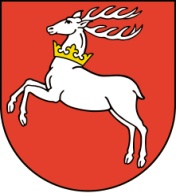 OCENA ZASOBÓW POMOCY SPOŁECZNEJ
ZA 2021 ROKLublin, czerwiec 2022WprowadzenieUstawa z dnia 12 marca 2004 r. o pomocy społecznej nałożyła na gminy, powiaty 
i województwa obowiązek corocznego sporządzenia dokumentu „Ocena zasobów pomocy społecznej” (OZPS). Dokument powinien zostać sporządzony w oparciu o analizę lokalnej sytuacji społecznej i demograficznej, a zasoby, o których mowa w ocenie, powinny w szczególności obejmować: infrastrukturę, kadrę zatrudnioną w jednostkach organizacyjnych pomocy społecznej 
i nakłady finansowe na zadania z pomocy społecznej bez względu na podmiot je finansujący
i realizujący. Ocena, o której mowa, obejmuje osoby i rodziny korzystające z pomocy społecznej, rodzaje ich problemów oraz ich rozkład ilościowy. OZPS przedstawiana jest odpowiednio radzie gminy i radzie powiatu (do 30 kwietnia) oraz sejmikowi województwa (do 30 czerwca). Dokument przedkładany sejmikowi województwa jest sporządzany na podstawie ocen przekazanych przez gminy i powiaty za pośrednictwem Centralnej Aplikacji Statystycznej, a następnie do dnia 31 lipca przekazywany właściwemu wojewodzie. Ocena wraz z rekomendacjami powinna być podstawą planowania budżetu na następny rok.OZPS obrazuje realizację zadań przez ośrodki pomocy społecznej i powiatowe centra pomocy rodzinie, a także prezentuje dane bieżące i prognozowane odnośnie osób korzystających z poszczególnych form wsparcia w obszarze pomocy społecznej i w obszarach objętych zakresem innych ustaw. Na terenie województwa lubelskiego zadania pomocy społecznej realizuje 213 ośrodków pomocy społecznej, w tym 4 ośrodki w miastach na prawach powiatu, oraz 20 powiatowych centrów pomocy rodzinie. Zadania na szczeblu województwa realizowane są przez Regionalny Ośrodek Polityki Społecznej w Lublinie (zadania samorządu województwa) oraz Wydział Polityki Społecznej Lubelskiego Urzędu Wojewódzkiego (zadania wojewody). Zadania z zakresu pomocy społecznej realizują również pozostałe jednostki organizacyjne pomocy społecznej, takie jak: domy pomocy społecznej, placówki specjalistycznego poradnictwa (w tym rodzinnego), ośrodki wsparcia i ośrodki interwencji kryzysowej.System pomocy społecznej uzupełniają instytucje działające w oparciu o ustawę o rehabilitacji zawodowej i społecznej oraz zatrudnianiu osób niepełnosprawnych, ustawę o wspieraniu rodziny i systemie pieczy zastępczej, ustawę o wychowaniu w trzeźwości i przeciwdziałaniu alkoholizmowi, ustawę o przeciwdziałaniu przemocy w rodzinie, ustawę o przeciwdziałaniu narkomanii oraz ustawę o ochronie zdrowia psychicznego, a także sektor instytucji non–profit ze szczególnym uwzględnieniem organizacji pozarządowych działających w obszarze polityki społecznej.Regionalny Ośrodek Polityki Społecznej w Lublinie sporządza ocenę na podstawie danych przekazanych przez 233 jednostki – ośrodki pomocy społecznej oraz powiatowe centra pomocy rodzinie. Większość danych pobierana jest automatycznie z innych systemów informatycznych (m.in. GUS, POMOST, MEN), a pozostałe informacje są uzupełniane przez pracowników ośrodków pomocy społecznej i powiatowych centrów pomocy rodzinie i przekazywane do systemu CAS.Słowniczek skrótów użytych w Ocenie Zasobów Pomocy Społecznej1. Sytuacja demograficzno - społeczna w województwie lubelskim 1.1. Podział administracyjnyWojewództwo lubelskie położone jest w południowo – wschodniej części Polski. Zajmuje 25 122 km2 powierzchni, co stanowi 8% ogółu kraju. Lubelszczyzna sąsiaduje 
z 4 województwami: od strony północnej z województwem podlaskim i mazowieckim, 
od zachodniej ze świętokrzyskim, a południowej z podkarpackim. Strona wschodnia stanowi granicę terytorialną kraju oraz Unii Europejskiej, a sąsiadujemy z Białorusią i Ukrainą. Zgodnie z podziałem administracyjnym w obrębie województwa znajduje się 213 gmin, 
20 powiatów oraz 4 miasta na prawach powiatu (Biała Podlaska, Chełm, Lublin oraz Zamość). Według danych GUS w województwie są ogółem 163 gminy wiejskie, 30 gmin miejsko-wiejskich oraz 20 miejskich, a także 50 miast.Sytuacja demograficzna Polski w 2020 oraz 2021 roku kształtowała się pod wpływem pandemii wywołanej wirusem SARS-CoV-2 . W końcu 2021 r. liczba ludności Polski wyniosła 38 080 411, tj. o 184 602 osoby mniej niż w końcu 2020 r. Według danych Głównego Urzędu Statystycznego w dniu 31 grudnia 2021 r. w województwie lubelskim mieszkały 2 076 382 osoby. W porównaniu z 2020 r. liczba ludności zmalała o 18 876 osób. Średnia gęstość zaludnienia (liczba osób przypadająca na 1 km2) w województwie lubelskim była niższa niż w kraju i wynosiła 83 osoby na km2 wobec 122 w kraju. W miastach na 1 km2 przypadało średnio 1 077 osób (w 2020 rok były to 954 osoby), a na wsi 40 osób (w 2020 r.- 47). Województwo lubelskie należy do stosunkowo mało zurbanizowanych. Wskaźnik urbanizacji dla województwa kształtuje się na poziomie niższym niż średnia jego wartość w kraju. Łącznie w 50 miastach zamieszkiwało 963 657 osób, co stanowi 46,4% ogółu ludności, podczas gdy w kraju ludność miast stanowiła 59,7% ogółu populacji. Stolicą województwa lubelskiego jest Lublin, miasto na prawach powiatu, z 336 339 mieszkańcami na koniec 2021 r. Mieszkańcy Lublina stanowili 16,2% ogółu ludności województwa. 1.2. Struktura ludnościZ danych statystycznych GUS wynika, że w 2021 r. (stan na 31.12.2021 r.) Polskę zamieszkiwało ogółem 38 080 411 osób. Najwięcej mieszkańców liczy województwo mazowieckie – 5 419 721 osób (14,2% ogółu mieszkańców Polski) i śląskie – 4 455 877 osób (11,7% ogółu mieszkańców Polski).Z kolei najmniej mieszkańców Polski zamieszkuje w województwach: lubuskim – 999 205 osób, co stanowi - 2,6% oraz opolskim – 969 410 osób, tj. 2,6% ogółu mieszkańców. Mieszkańcy województwa lubelskiego stanowili zaś 5,5% ogółu ludności Polski (2 076 382 – 31.12.2021 r.). Liczbę mieszkańców w poszczególnych województwach przedstawia poniższa tabela oraz mapa:Tabela 1. Liczba ludności w poszczególnych województwachŹródło: Opracowanie własne na podstawie danych dotyczących ludności wg Głównego Urzędu Statystycznego - data pobrania 18.05.2021 r. oraz danych demograficznych Głównego Urzędu Statystycznego – data pobrania 9.05.2022 r.Mapa 1. Liczba ludności w poszczególnych województwach (stan na 31.12.2021 r.)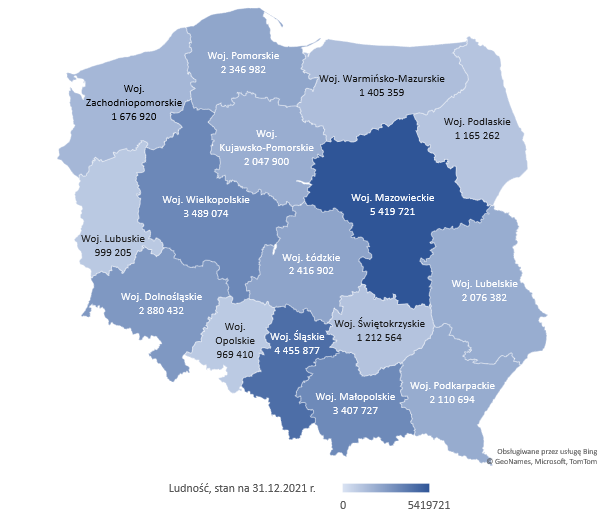 Źródło: Opracowanie własne na podstawie danych Głównego Urzędu Statystycznego – data pobrania 9.05.2022 r.Od połowy lat dziewięćdziesiątych obserwuje się systematyczny spadek liczby ludności województwa lubelskiego. Związany jest on z ujemnym przyrostem naturalnym oraz ujemnym saldem migracji wewnętrznych i zewnętrznych.W 2021 roku niekorzystna sytuacja w zakresie umieralności wraz z bardzo niskim poziomem urodzeń przyczyniły się do ujemnego poziomu przyrostu naturalnego (różnica między liczbą urodzeń żywych i liczbą zgonów). W województwie lubelskim przyrost naturalny wyniósł minus 13 976 osób. W 2021 r., podobnie jak w 2020 r., saldo migracji na pobyt stały było ujemne. Oznacza to, że liczba osób wymeldowanych z pobytu stałego w ciągu omawianego okresu przekroczyła liczbę osób zameldowanych na pobyt stały w tym czasie. W wyniku ujemnego salda migracji stałych liczba mieszkańców województwa lubelskiego w 2021 r. zmniejszyła się o 4 766 osób. Z danych Głównego Urzędu Statystycznego wynika, że struktura ludności według płci w województwie lubelskim od kilku lat nie ulega większym zmianom. Na koniec 2021 r. liczba kobiet w województwie lubelskim wyniosła 1 070 284, natomiast liczba mężczyzn – 1 006 098. Taka tendencja utrzymuje się również w skali kraju. W 2021 r. w województwie lubelskim kobiety stanowiły, podobnie jak przed rokiem, 51,5% ogółu ludności województwa, w kraju 51,7 ogółu mieszkańców kraju. Średnio na 100 mężczyzn w województwie przypadało 106 kobiet, w kraju 107 kobiet. W miastach województwa przewaga liczebna kobiet była większa niż na wsi, na 100 mężczyzn przypadało 113 kobiet wobec 101 na terenach wiejskich. 1.3. Struktura ludności według ekonomicznych grup ludności z prognozą na lata 2014 – 2050.Ekonomiczne grupy ludności klasyfikuje się w trzech przedziałach wiekowych (istotnych z punktu widzenia rynku pracy):Wiek przedprodukcyjny – osoby do 17 roku życia; Wiek produkcyjny uwzględniający granicę wiekową mężczyzn i kobiet; Mężczyzn klasyfikuje się w przedziale wiekowym od 18 do 64 lat, natomiast kobiety od 18 do 59 lat;Wiek poprodukcyjny – wiek mężczyzn liczony jest od ukończenia 65 roku życia i powyżej oraz kobiet - 60 lat i powyżej.  Struktura ludności według wieku w województwie lubelskim zmienia się z roku na rok.  Maleje liczba dzieci i młodzieży, a wzrasta liczba ludności w starszych rocznikach. Przyczyną tych zmian jest przesuwanie się w czasie „roczników wyżów i niżów demograficznych”, a także obserwowany od początku lat dziewięćdziesiątych XX wieku spadek dzietności kobiet oraz wydłużenie się przeciętnego czasu trwania życia. W wyniku zmian demograficznych zachodzących w województwie lubelskim liczba osób młodych w wieku poniżej 18 lat na przestrzeni 2020 i 2021 r. zmalała z 368 311 osób do 364 064 osób.W porównaniu do 2020 r. liczba osób w wieku produkcyjnym zmniejszyła się z 1 249 850 w 2020 r. do 1 233 209 osób w 2021 r. Natomiast liczba osób w wieku poprodukcyjnym (kobiety 60 lat i więcej, mężczyźni 65 lat i więcej) zwiększyła się z 477 097 osób w 2020 r. do 479 109 osób w 2021 r. W 2021 r. osoby w wieku poprodukcyjnym stanowiły 23,1% mieszkańców województwa. W Polsce w 2021 r. wartość omawianego współczynnika wynosiła 22,6%. Grupa osób w wieku poprodukcyjnym jest silnie zróżnicowana ze względu na płeć. W województwie lubelskim udział kobiet w tej zbiorowości wynosi 67,2% (320 490 osób) natomiast mężczyzn 32,8% (158 619 osób). W Polsce wśród osób w wieku poprodukcyjnym (8 614 678 osób) kobiety stanowią 66,3% (5 712 021 osób), mężczyźni –33,7% (2 902 657osób).Liczbę ludności województwa wg ekonomicznych grup ludności, z uwzględnieniem podziału na płeć wg stanu na dzień 31.12.2021 r. przedstawia poniższy wykres:Wykres 1. Liczba ludności wg ekonomicznych grup ludności z podziałem na płeć w 2021 rokuŹródło: Opracowanie własne na podstawie danych demograficznych Głównego Urzędu Statystycznego – data pobrania 9.05.2022 r.Zmianę liczby ludności województwa wg ekonomicznych grup ludności w latach 2012 – 2021 wg stanu na dzień 31.12.2021 r. prezentuje poniższy wykres:Wykres 2. Liczba ludności wg ekonomicznych grup wieku w latach 2012 - 2021Źródło: Opracowanie własne na podstawie danych demograficznych Głównego Urzędu Statystycznego – data pobrania 9.05.2022 r.Zarówno wiek przedprodukcyjny jak i produkcyjny charakteryzują się większą liczbą mężczyzn niż kobiet, natomiast osoby w wieku poprodukcyjnym to przede wszystkim kobiety (67,2%). Z analizy danych Głównego Urzędu Statystycznego dotyczących struktury ludności według biologicznych grup wiekowych wynika, że w 2021 r. osoby w wieku 65 lat i więcej (404 613 osób) stanowiły 19% mieszkańców województwa lubelskiego (2 076 382 osoby). W Polsce osoby w wieku 65 lat i więcej (7 248 383 osoby) stanowiły 19,0% ogółu ludności (38 080 411 osób). Najwyższy udział osób w wieku 65 lat i więcej w strukturze wiekowej ludności wystąpił w powiecie krasnostawskim (osoby starsze stanowiły tam 22,5% ogółu populacji), w mieście Chełm (22,2%), powiecie puławskim (21,9%), powiecie hrubieszowskim (21,1%), świdnickim (21,2%), M. Lublin (21,2), M. Zamość (21,0%), zaś najniższy w powiecie łęczyńskim (15,4%) i lubelskim (16,5%). Mapa 2. Udział procentowy osób w wieku powyżej 65 roku życia w powiatach województwa lubelskiego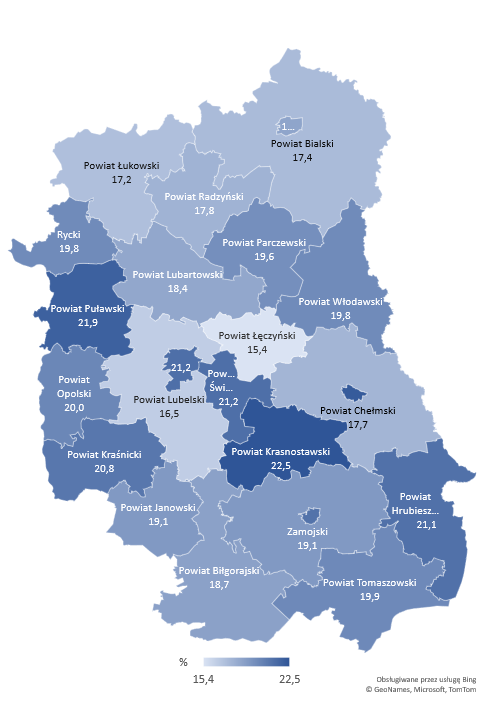 Źródło: Opracowanie własne na podstawie danych demograficznych Głównego Urzędu Statystycznego – data pobrania 9.05.2022 r.Według danych GUS w kolejnych dekadach systematycznie spadać będzie liczba ludności w Polsce. Trend ten dotyczyć będzie również województwa lubelskiego. W 2050 r. liczba ludności województwa lubelskiego wyniesie 1,7 mln, co oznacza zmniejszenie liczby ludności o 0,4 mln w porównaniu z 2013 r., tj. o 20,7%. Według prognozy w 2050 r. 
(w porównaniu z 2013 r.) w miastach województwa lubelskiego najbardziej zmniejszy się liczba osób w wieku 25-29 lat – o 60,6% i 30-34 lata – o 60,7%, a na wsi w wieku 20- 24 lata – 
o 49,5% oraz w wieku 25-29 lat – o 46,6%. Największy wzrost liczby ludności zarówno 
w miastach, jak i na wsi wystąpi natomiast wśród osób w wieku 85 lat i więcej (odpowiednio o 304% i o 126,4%) oraz w wieku 70-74 lata (odpowiednio o 78,8% i o 93,8%).1.4. Struktura społeczno – bytowa osób starszych z prognozą na lata 2014 – 2050Zgodnie z ustawą z dnia 11 września 2015 r. o osobach starszych osoba starsza to osoba, która ukończyła 60 rok życia.Zjawisko starzenia się społeczeństwa jest obserwowane od wielu lat. Z danych GUS wynika, że liczba osób powyżej 60 roku życia wzrasta systematycznie, zarówno w kraju jak 
i w województwie lubelskim. W kraju osoby powyżej 60 roku życia stanowią 25,8% ogółu ludności. Liczbę mieszkańców powyżej 60 roku życia w latach 2013 – 2021 w kraju i województwie lubelskim przedstawia poniższa tabela:Tabela 2. Liczba mieszkańców powyżej 60 roku życia w latach 2013 – 2021 w kraju i województwie lubelskimŹródło: Opracowanie własne na podstawie danych Głównego Urzędu Statystycznego data pobrania 20.05.2021 r. oraz danych demograficznych Głównego Urzędu Statystycznego – data pobrania 9.05.2022 r.W województwie lubelskim osoby powyżej 60 lat (545 671 osób) stanowią 26,3% mieszkańców województwa. Najliczniejszą grupę tworzą osoby w przedziale wiekowym 70 lat i więcej, którzy stanowią 49% ogółu osób w wieku 60 i więcej lat. Procentowe ujęcie wyodrębnionych przedziałów wiekowych przedstawia wykres nr 3.Wykres 3. Udział procentowy osób w wieku 60 i więcej lat w poszczególnych przedziałach wiekowychŹródło: Opracowanie własne na podstawie danych Glównego Urzędu Statystycznego – data pobrania 9.05.2022 r. Województwo lubelskie znalazło się wśród województw, w których proces starzenia się społeczeństwa przebiegać będzie najszybciej. W 2050 r. notowany będzie tu czwarty z najwyższych wiek środkowy (mediana wieku) – 54,8 roku, tj. o 2,3 roku wyższy niż dla Polski ogółem. W województwie lubelskim liczba osób w wieku 65 lat i więcej zwiększy się o 78,7% do 593,9 tys. w 2050 r., a osób w wieku 80 lat i więcej o 113,0% do 196,9 tys., przy czym odsetek tych osób w regionie będzie jednym z najwyższych w kraju. Przewiduje się, że zjawisko podwójnego starzenia się społeczeństwa (udział liczby ludności w wieku 80 lat i więcej w liczbie ludności w wieku 65 lat i więcej) będzie narastało. W województwie lubelskim udział ten zwiększy się zarówno w miastach z 23,4% w 2013 r. do 34,8% w 2050 r. jak i na wsi odpowiednio z 31,4% do 31,7%.1.5. Sytuacja na rynku pracy w województwie lubelskimW końcu grudnia 2021 r. liczba bezrobotnych zarejestrowanych w powiatowych urzędach pracy województwa lubelskiego wyniosła 66 244 osoby i była niższa od zanotowanej przed rokiem (76 505 osób) o 10 261 osób tj. o 13,4%). Spadek liczby zarejestrowanych bezrobotnych w skali roku odnotowano we wszystkich powiatach, przy czym najwyższy w powiecie kraśnickim (o 26,1%), łukowskim (o 23,7%), lubelskim (o 23,4%) oraz opolskim (o 21,2%).W końcu grudnia 2021 r. w województwie lubelskim stopa bezrobocia wyniosła 7,2% i była niższa o 1,0 p. proc. niż w grudniu 2020 r., natomiast w kraju wartość tego wskaźnika wyniosła 5,4%. W rankingu województw lubelskie, pod względem wysokości stopy bezrobocia, plasowało się na 12 miejscu. W województwie lubelskim najniższą stopę bezrobocia odnotowano w powiatach: łukowskim (3,6,%), lubelskim (4,5%) biłgorajskim (4,6%). Najwyższą stopę bezrobocia odnotowano natomiast w powiatach: włodawskim (14,6%), hrubieszowskim (12,5%) oraz krasnostawskim i chełmskim (po 11%). Liczbę osób bezrobotnych zarejestrowanych w powiatowych urzędach pracy oraz stopę bezrobocia w latach 2014 -2021 przedstawia poniższa tabela:Tabela 3. Bezrobocie rejestrowane w województwie lubelskim w latach 2014-2021Źródło: opracowanie własne na podstawie opracowań Wojewódzkiego Urzędu Pracy w Lublinie.Osoby niepełnosprawne wśród bezrobotnychW grudniu 2021 r, zarejestrowanych było 3 451 osób niepełnosprawnych (5,2% ogółu zarejestrowanych bezrobotnych), z czego 39,8% stanowiły kobiety. W porównaniu z grudniem 2020 r. liczba bezrobotnych niepełnosprawnych zwiększyła się o 15%. Prawa do zasiłku nie posiadało 91,1% zarejestrowanych niepełnosprawnych.Osoby będące w szczególnej sytuacji na rynku pracyZgodnie z art. 49 ustawy z dnia 20 kwietnia 2004 r. o promocji zatrudnienia i instytucjach rynku pracy osobami będącymi w szczególnej sytuacji na rynku pracy są:bezrobotni do 30 roku życia,bezrobotni długotrwale,bezrobotni powyżej 50 roku życia,bezrobotni korzystający ze świadczeń z pomocy społecznej,bezrobotni posiadający co najmniej jedno dziecko do 6 roku życia lub co najmniej jedno dziecko niepełnosprawne do 18 roku życia,bezrobotni niepełnosprawni.W końcu grudnia 2021 r. stanowiły one 86,9% ogółu zarejestrowanych bezrobotnych.Jednym z głównych powodów ubiegania się o świadczenia z pomocy społecznej jest bezrobocie. W 2021 r. 47% beneficjentów pomocy społecznej korzystało ze świadczeń pomocy społecznej z powodu bezrobocia. Wskaźnik bezrobocia wśród beneficjentów pomocy społecznej, obliczany jako stosunek liczby osób w rodzinach korzystających z pomocy społecznej z powodu bezrobocia do liczby osób w rodzinach korzystających z pomocy ogółem w latach 2015 – 2021 prezentuje poniższa tabela:Tabela 4. Wskaźnik bezrobocia wśród beneficjentów pomocy społecznejŹródło: Raport Ocena Zasobów Pomocy Społecznej za 2021 r. wygenerowany z Centralnej Aplikacji Statystycznej1.6. Infrastruktura społecznaJednym z obszarów, które zawiera ocena zasobów pomocy społecznej jest infrastruktura społeczna, rozumiana jako zespół urządzeń publicznych zaspokajających potrzeby socjalne, oświatowe i kulturalne ludności. W ramach tego obszaru OZPS obejmuje dane dot. liczby lokali w zasobie mieszkaniowym gminy, w tym lokali z najmem socjalnym, liczby klubów i innych miejsc spotkań dla seniorów, liczby hospicjów, ośrodków dla cudzoziemców, a także liczby żłobków dla dzieci funkcjonujących w gminach województwa lubelskiego.Tabela 5. Infrastruktura społeczna województwa lubelskiegoŹródło: Opracowanie własne na podstawie OZPS za 2021 r. W 2021 r. liczba lokali w zasobie mieszkaniowym gmin w województwie lubelskim wyniosła 19 609, a tym samym zmniejszyła się o 399 w stosunku do 2020 r. Najwięcej tego typu mieszkań występowało w mieście Lublin – 8 705, czyli 44% ogółu wszystkich mieszkań tego typu na Lubelszczyźnie. Drugim co do największej liczby lokali w zasobie mieszkaniowym gminy jest miasto Zamość z 1 824 lokalami (9% ogółu mieszkań) oraz miasto Chełm – 1 417 mieszkań, czyli 7,1%. Liczba mieszkań socjalnych w województwie lubelskim wynosi ogółem 2 810 lokali 
(o 31 mniej niż w roku poprzedzającym), z czego najwięcej jest ich w M. Lublin – 1 183. Kolejne miasta, w których występuje największa liczba mieszkań socjalnych to: Hrubieszów (143), Międzyrzec Podlaski (142), Tomaszów Lubelski (115), Chełm (113). W roku oceny złożono 1 910 wniosków o przydział lokalu z zasobów mieszkaniowych gminy. Z kolei na mieszkanie socjalne w 2021 r. oczekiwało 1 087 osób. Prognozuje się, że w 2022 r.  liczba mieszkań komunalnych zmniejszy się o 191 w stosunku do stanu na koniec grudnia 2021 r. Istotnym elementem infrastruktury społecznej są kluby oraz inne miejsca spotkań dla seniorów. Na terenie Lubelszczyzny łącznie wykazanych zostało 425 klubów i innych miejsc spotkań dla seniorów. Placówek tego typu systematycznie przybywa. Prognoza na rok kolejny przewiduje dalszy wzrost ich liczby do 446. Z danych z oceny wynika, że w 2021 r. funkcjonowało 10 hospicjów stacjonarnych, w tym 9 dla osób dorosłych oraz 1 hospicjum dla dzieci. Hospicja znajdują się w miastach: Biała Podlaska, Biłgoraj, Lubartów, Lublin (2), Puławy, Włodawa, Dęblin, Krasnystaw oraz w gminie Łabunie w powiecie zamojskim.W województwie lubelskim w roku oceny znajdowały się 4 ośrodki dla cudzoziemców. Zlokalizowane były w powiatach: radzyńskim (Bezwola), bialskim (Kolonia Horbów) oraz w Łukowie i mieście Biała Podlaska.Ustawa o opiece nad dziećmi w wieku do lat 3 stwarza warunki dla organizowania i funkcjonowania zróżnicowanych form opieki nad dziećmi. Opieka może być organizowana w formie żłobka, klubu dziecięcego oraz sprawowana przez dziennego opiekuna lub nianię. 
W końcu grudnia 2021 r. w województwie lubelskim działało 214 placówek sprawujących opiekę nad dziećmi w wieku do lat 3, z tego 190 żłobków, 23 kluby dziecięce oraz 1 oddział żłobkowy. Zdecydowana większość była zlokalizowana w miastach (82,4% placówek). Wśród wszystkich placówek największy odsetek stanowiły żłobki (88,8%).Wykres 4. Liczba placówek dla dzieci do lat 3Źródło: opracowanie na podstawie GUS Bank Danych LokalnychW 2021 roku uległa poprawie sytuacja w zakresie instytucjonalnej opieki nad dziećmi do lat 3. W stosunku do poprzedniego roku wzrosła zarówno liczba placówek (o 27), jak i liczba dzieci z nich korzystających. W żłobkach i klubach dziecięcych w 2021 roku przebywało 6 885 dzieci tj. o 1 237 więcej dzieci niż w 2020 roku. 2. Dane o osobach korzystających z pomocy i wsparciaZgodnie z ustawą o pomocy społecznej gmina oraz powiat realizują działania mające na celu umożliwienie osobom i rodzinom przezwyciężanie trudnych sytuacji życiowych, których nie są one w stanie pokonać, wykorzystując własne uprawnienia, zasoby i możliwości. Podejmują one działania zmierzające do życiowego usamodzielnienia osób i rodzin oraz ich integracji ze środowiskiem. Zadania realizowane przez ośrodek pomocy społecznej oraz powiatowe centrum pomocy rodzinie wspierają osoby i rodziny w wysiłkach zmierzających do zaspokojenia niezbędnych potrzeb i umożliwienia im życia w warunkach odpowiadających godności człowieka. Osoby i rodziny, którym udzielono pomocy i wsparcia – w tej grupie ujęte zostały osoby i rodziny, które w danym okresie sprawozdawczym uzyskały pomoc i wsparcie bez względu na rodzaj, formę, liczbę świadczeń i źródło finansowania – z uwzględnieniem zarówno pomocy, która udzielana była w formie decyzji administracyjnej, bez decyzji oraz pomocy bez konieczności przeprowadzania wywiadu środowiskowego. W grupie tej uwzględnione są także osoby i rodziny objęte wyłącznie pracą socjalną, wsparciem jednostki organizacyjnej pomocy społecznej w postaci skierowań do zajęć w centrach i klubach integracji społecznej, skierowań do prac społecznie użytecznych itp. Ponadto są to osoby umieszczone w domach pomocy społecznej, w przypadku gdy starosta jest organem wydającym decyzję, osoby niepełnosprawne korzystające ze świadczeń, dzieci przebywające w pieczy zastępczej, usamodzielniani wychowankowie, osoby korzystające ze wsparcia ośrodka interwencji kryzysowej.Zgodnie z danymi przekazanymi przez ośrodki pomocy społecznej oraz powiatowe centra pomocy rodzinie w 2021 r. jednostki udzieliły pomocy i wsparcia ogółem 122 509 osobom tj. o ponad 6 tysiącom mniej niż w roku poprzednim. Prognoza na rok następny wskazuje na wzrost liczby korzystających z pomocy (o ponad 2 tysiące osób).Pomoc w formie świadczeń przyznana została w roku oceny 53 237 osobom z 40 136 rodzin (łącznie pomoc gmin i powiatów). W grupie tej uwzględnia się osoby, którym decyzją administracyjną przyznano świadczenie wyłącznie na podstawie ustawy o pomocy społecznej. W skład tych rodzin wchodziły 88 004 osoby, co stanowi 4,2% mieszkańców województwa lubelskiego (w roku poprzedzającym rok oceny wskaźnik ten wynosił 4,9%). 58,8% osób, którym przyznano świadczenie, stanowiły osoby długotrwale korzystające z pomocy (31 322 osoby).2.1. Ocena zasobów pomocy społecznej w gminie2.1.1. Osoby i rodziny, którym udzielono pomocy i wsparcia Wsparciem ośrodków pomocy społecznej oraz 4 miejskich ośrodków pomocy rodzinie 
w województwie lubelskim w 2021 roku objęto 92 060 osób. W odniesieniu do 2020 r. liczba osób korzystających z pomocy i wsparcia spadła o ponad 8 tys. osób. Prognozy na rok 2021 wskazują, że w porównaniu do roku oceny liczba osób objętych wsparciem wzrośnie o ponad 1 tysiąc osób. Wykazane osoby uzyskały pomoc i wsparcie w ramach zdań własnych i zleconych (pomoc udzielana w formie decyzji administracyjnej, bez decyzji oraz pomoc, która jest udzielana bez konieczności przeprowadzania wywiadu środowiskowego). Wykres 5. Osoby, którym udzielono pomocy i wsparcia (zadania gminy)Źródło: opracowanie własne na podstawie OZPSOsoby i rodziny, którym przyznano świadczenieW 2021 r. pomoc w formie świadczeń bez względu na rodzaj, formę, liczbę świadczeń 
i źródło finansowania otrzymało 52 817 osób z 39 720 rodzin (liczących łącznie 87 503 osoby). 48,7% osób, którym przyznano świadczenie, to kobiety. Ponad połowę osób (58,7%), którym przyznano świadczenie, stanowiły osoby długotrwale korzystające z pomocy (31 006 osób). W porównaniu z rokiem 2020 liczba osób, którym przyznano świadczenie, zmalała o prawie 
8 tysięcy, prognozy na rok 2022 wskazują, iż liczba osób, którym przyznane zostanie świadczenie, nieznacznie wzrośnie (o 468 osób). Analiza przedziałów wiekowych osób korzystających ze świadczeń w latach 2020 – 2021 pokazuje wzrost liczby osób w wieku produkcyjnym oraz spadek liczby osób z przedziału 
0 – 17 lat; prognoza pozostaje na poziomie zbliżonym do roku oceny:Wykres 6. Liczba osób korzystających ze świadczeń w poszczególnych przedziałach wiekowychŹródło: opracowanie własne na podstawie OZPSW 2021 r. ze wsparcia gmin skorzystało 4,4% mieszkańców Lubelszczyzny (w roku poprzedzającym rok oceny – 4,8%). W ujęciu powiatowym w roku oceny wskaźnik ten najwyższy był w mieście Chełm oraz w powiecie włodawskim i parczewskim. Najmniejszy odsetek mieszkańców objętych wsparciem odnotowano w powiecie opolskim, świdnickim oraz w mieście Zamość. Korzystanie z pomocy i wsparcia w gminach w 2021 r. w ujęciu powiatowym obrazuje poniższy wykres:Wykres 7. Wskaźnik korzystania z pomocy i wsparcia w gminach w 2021 r. (w ujęciu powiatowym)Źródło: opracowanie własne na podstawie OZPS Wskaźnik korzystających z pomocy w poszczególnych gminach jest zróżnicowany,  
w 91 z nich (prawie 43%) przyjmuje wartości wyższe od wojewódzkiego (4,4%), przy czym najwyższy odsetek korzystających w 2021 roku – podobnie jak w latach poprzednich – odnotowano w gminie Stary Brus (powiat włodawski) – 24,3%. Najmniejszy odsetek mieszkańców korzystających z pomocy i wsparcia w roku oceny występował w gminach: Nałęczów, Poniatowa i Urszulin.Wykres 8. Gminy o najwyższym i najniższym wskaźniku korzystania z pomocy i wsparcia w 2021 r.Źródło: opracowanie własne na podstawie OZPS2.1.2. Powody udzielania pomocy i wsparciaW roku 2021, podobnie jak w roku poprzedzającym rok oceny, głównymi powodami przyznania pomocy i wsparcia rodzinom były:ubóstwo – 22 163 rodziny,długotrwała lub ciężka choroba – 18 109 rodzin,bezrobocie – 16 487 rodzin.W porównaniu z rokiem 2020 w roku oceny odnotowano spadek liczby rodzin dotkniętych powyższymi problemami – liczba rodzin dotkniętych ubóstwem zmalała o ponad 2 tys., długotrwałą lub ciężką chorobą o ponad 1,5 tys., a bezrobociem o ponad 1,2 tys. Kolejność przyczyn korzystania przez rodziny z pomocy i wsparcia w roku oceny przedstawia się następująco:Tabela 6. Powody udzielania pomocy rodzinom w 2021 r.Źródło: raport Ocena Zasobów Pomocy Społecznej za 2021 r. wygenerowany z Centralnej Aplikacji Statystycznej2.1.3. Usługi pomocy społecznejZ uwagi na występujące problemy społeczne istnieje zapotrzebowanie na usługi pomocy społecznej m.in. usługi opiekuńcze, poradnictwo specjalistyczne, interwencję kryzysową, pracę socjalną oraz kontrakt socjalny. Osobie samotnej, która z powodu wieku, choroby lub innych przyczyn wymaga pomocy innych osób, przysługuje pomoc w formie usług opiekuńczych lub specjalistycznych usług opiekuńczych. Pomoc ta jest przyznawana, gdy osoba jest pozbawiona pomocy innych osób, lub rodzina nie może tej pomocy zapewnić. Usługi opiekuńcze obejmują pomoc
w zaspokajaniu codziennych potrzeb życiowych, natomiast specjalistyczne usługi opiekuńcze są dostosowane do szczególnych potrzeb wynikających z rodzaju schorzenia lub niepełnosprawności. W 2021 r. z pomocy w formie usług opiekuńczych w ramach zadań własnych gminy skorzystały ogółem 5 423 osoby, z usług specjalistycznych 273 osoby. W porównaniu z rokiem poprzednim liczba osób objętych pomocą w formie usług opiekuńczych spadła o 173. 
W przypadku usług specjalistycznych liczba osób nimi objętych wzrosła o 6. Wg Sprawozdania MRiPS-03 - R w 2021 r. 31 gmin (14,6% ogółu) nie realizowało usług opiekuńczych, natomiast w 2020 r. – 30 gmin (14,1% ogółu).Do zadań zleconych z zakresu administracji rządowej realizowanych przez gminę należy organizowanie i świadczenie specjalistycznych usług opiekuńczych dla osób z zaburzeniami psychicznymi w miejscu ich zamieszkania. W 2021 r. z tej formy pomocy skorzystały 
763 osoby – o 68 osób mniej niż w 2020 r.Pomoc w formie specjalistycznego poradnictwa, w szczególności prawnego, psychologicznego i rodzinnego, udzielana jest osobom i rodzinom, które mają trudności lub wykazują potrzebę wsparcia w rozwiązywaniu problemów życiowych, bez względu na posiadany dochód. W ramach poradnictwa prawnego udziela się informacji dotyczących obowiązujących przepisów z zakresu prawa rodzinnego i opiekuńczego, zabezpieczenia społecznego, ochrony praw lokatorów. Poradnictwo psychologiczne jest realizowane 
w formie diagnozowania, profilaktyki i terapii. Poradnictwo rodzinne obejmuje natomiast problemy funkcjonowania rodziny, w tym problemy opieki nad osobą niepełnosprawną,
a także terapię rodzinną. W roku oceny poradnictwem specjalistycznym ośrodki pomocy społecznej objęły 3 934 rodziny, tj. o 350 rodzin więcej niż w 2020 r. Interwencja kryzysowa stanowi zespół interdyscyplinarnych działań podejmowanych na rzecz osób i rodzin będących w stanie kryzysu. Celem prowadzonej interwencji jest przywrócenie równowagi psychicznej i umiejętności samodzielnego radzenia sobie, a dzięki temu zapobieganie przejściu reakcji kryzysowej w stan chronicznej niewydolności psychospołecznej. W ramach interwencji kryzysowej udziela się natychmiastowej specjalistycznej pomocy psychologicznej, a w zależności od potrzeb poradnictwa socjalnego lub prawnego. W razie konieczności rodzinie udziela się również schronienia na okres do 
3 miesięcy. W roku oceny interwencją objęto 371 rodzin. W porównaniu z 2020 r. liczba rodzin objętych tą formą wsparcia wzrosła o 74. Prowadzenie pracy socjalnej należy do zadań własnych gminy o charakterze obowiązkowym. Praca socjalna jest prowadzona przez pracowników socjalnych. Działania podejmowane w jej ramach mają na celu poprawę funkcjonowania osób i rodzin w ich środowisku społecznym. Pracę socjalną prowadzi się:z osobami i rodzinami w celu rozwinięcia lub wzmocnienia ich aktywności 
i samodzielności życiowej;ze społecznością lokalną w celu zapewnienia współpracy i koordynacji działań instytucji i organizacji istotnych dla zaspokojenia potrzeb członków społeczności.Praca socjalna jest świadczona osobom i rodzinom bez względu na posiadany dochód. W roku 2021 z pomocy w formie pracy socjalnej skorzystało 49 250 rodzin. Należy podkreślić, że udzielanie pracy socjalnej należy do jednych z ważniejszych zadań realizowanych przez pracowników socjalnych. Skuteczna praca socjalna powinna doprowadzić do aktywizacji 
i samodzielności klientów pomocy społecznej, a w konsekwencji do wyjścia z sytemu pomocy.Tabela 7. Wskaźnik pracy socjalnej w latach 2018-2021Źródło: opracowanie własne na podstawie OZPSWskaźnik rodzin objętych pracą socjalną systematycznie rośnie w ostatnich latach. Zmiany w tym zakresie obrazuje poniższy wykres:Wykres 9. Wskaźnik pracy socjalnej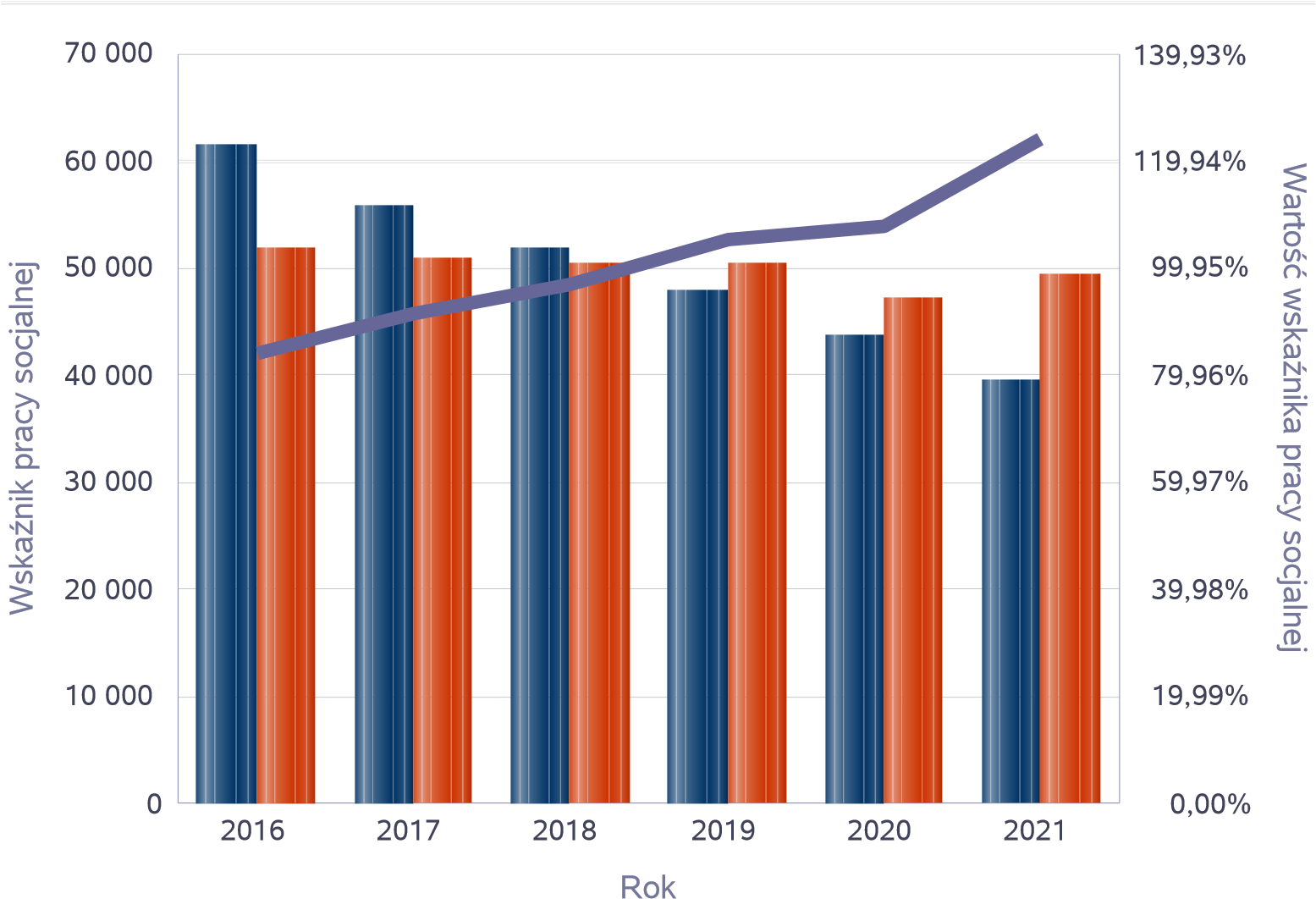 Liczba rodzin, którym przyznano świadczenia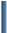 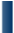 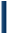 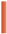 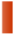 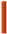 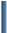 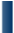 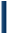 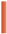 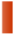 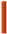 Praca socjalna ogółemWartość wskaźnika pracy socjalnejŹródło: raport Ocena Zasobów Pomocy Społecznej za 2021 r. wygenerowany z Centralnej Aplikacji StatystycznejJednym z podstawowych narzędzi pracy socjalnej jest kontrakt socjalny – pisemna umowa zawarta z osobą ubiegającą się o pomoc. Kontrakt socjalny określa uprawnienia 
i zobowiązania stron, to jest pracownika socjalnego i klienta, w ramach wspólnie podejmowanych działań zmierzających do przezwyciężenia trudnej sytuacji życiowej. 
W 2021 roku zawarto 2 525 kontraktów socjalnych (o 228 mniej niż w 2020 roku), liczba osób objętych kontraktem – 2 808. Zaznaczyć należy, że w roku oceny 83 OPS-y z terenu województwa lubelskiego nie zawarły kontraktów socjalnych, co stanowi 38,9% wszystkich OPS-ów. W roku poprzedzającym rok oceny kontraktów nie zawarło 86 OPS-ów (40,4%).W roku oceny OPS-y realizowały 20 projektów socjalnych. Liczba objętych nimi osób wyniosła 1 848.2.1.4. Świadczenia pieniężne i niepieniężne z pomocy społecznejRodzinom wymagającym wsparcia OPS-y udzielają pomocy w ramach zadań własnych 
i zleconych gminie, w formie świadczeń pieniężnych i niepieniężnych. Zgodnie za art. 36 ustawy o pomocy społecznej do świadczeń pieniężnych zaliczamy:zasiłek stały,zasiłek okresowy,zasiłek celowy i specjalny zasiłek celowy,zasiłek i pożyczkę na ekonomiczne usamodzielnienie, pomoc na usamodzielnienie oraz na kontynuowanie nauki,świadczenie pieniężne na utrzymanie i pokrycie wydatków związanych z nauką języka polskiego dla cudzoziemców, którzy uzyskali status uchodźcy, ochronę uzupełniającą lub zezwolenie na pobyt czasowy, wynagrodzenie należne opiekunowi z tytułu sprawowania opieki przyznane przez sąd.Z kolei do świadczeń niepieniężnych zaliczamy między innymi następujące formy pomocy:praca socjalna,zasiłki celowe w formie biletu kredytowanego,pomoc rzeczowa, w tym na ekonomiczne usamodzielnienie,sprawienie pogrzebu,poradnictwo specjalistyczne,interwencja kryzysowa,schronienie,posiłek,ubranie,usługi opiekuńcze,specjalistyczne usługi opiekuńcze,pomoc w uzyskaniu odpowiednich warunków mieszkaniowych (w tym w mieszkaniu chronionym).Świadczenia pieniężne z pomocy społecznej realizowane przez ośrodki pomocy społecznej.Liczba osób korzystających ze świadczeń pieniężnych w 2021 roku wyniosła 30 963. Najwięcej osób skorzystało z zasiłku celowego – 22 311 (o 2 331 mniej niż w 2020 r.), w tym 16 145 osobom przyznano zasiłek w ramach Programu Wieloletniego „Posiłek w szkole 
i w domu”. Ponadto 20 osobom przyznano zasiłek celowy niezależnie od dochodu. Zasiłek okresowy otrzymały 14 162 osoby (o 974 mniej niż w 2020 roku), zasiłek stały wypłacono 8 875 osobom (o 244 mniej niż w 2020 r.), w tym 7 742 osobom samotnie gospodarującym. Biorąc pod uwagę wysokość środków przeznaczonych przez gminy na poszczególne rodzaje świadczeń pieniężnych najwięcej środków wydatkowanych zostało na zasiłki stałe - 46%. Tabela 8. Środki finansowe przeznaczone przez gminy na świadczenia pieniężne z pomocy społecznej 
w roku oceny*wartości w przybliżeniuŹródło: opracowanie własne na podstawie OZPSDominującym powodem przyznania zasiłku okresowego w roku oceny było bezrobocie – 10 897 osób (niemal 77% wszystkich świadczeniobiorców zasiłku okresowego w 2021 r. stanowiły osoby bezrobotne). Świadczenia niepieniężne z pomocy społecznej realizowane przez ośrodki pomocy społecznej.Jedną z ważniejszych form wsparcia w ramach świadczeń niepieniężnych jest pomoc  
w formie posiłku. W 2021 r. z posiłku skorzystało ogółem 17 420 osób. W porównaniu 
z 2020 r. liczba osób objętych tego typu wsparciem spadła o ponad 6 tys. osób. Ośrodki pomocy społecznej prognozują, że w 2022 r. z posiłku skorzysta 18 570 osób, czyli w odniesieniu do roku oceny liczba ta wzrośnie. W 2021 r. na pomoc w formie posiłków wydatkowano ogółem 9 238 562 zł. Wśród osób korzystających z posiłku dominującą grupę stanowią dzieci – w roku oceny z tej formy pomocy skorzystało 15 808 dzieci, (o ponad 5,5 tys. mniej niż w 2020 r.). Z prognoz na 2022 rok wynika, że liczba dzieci korzystających z posiłku wzrośnie o 796. Koszt posiłków dla dzieci w 2021 r. wyniósł 6 595 888 zł.15 518 dzieci skorzystało w 2021 r. z posiłku w ramach programu wieloletniego „Posiłek w szkole i w domu” (w roku poprzedzającym rok oceny z pomocy w ramach programu skorzystało 21 286 dzieci).Kolejnymi formami wsparcia w ramach świadczeń niepieniężnych jest udzielenie schronienia i pomoc w formie przyznania niezbędnego ubrania, jeżeli osoby lub rodziny są tego pozbawione. Udzielnie schronienia polega na przyznaniu tymczasowego miejsca noclegowego w noclegowniach, schroniskach, domach dla bezdomnych i innych miejscach do tego przeznaczonych. Z kolei przyznanie niezbędnego ubrania polega na dostarczeniu osobie potrzebującej bielizny, odzieży i obuwia odpowiednich do jej indywidualnych potrzeb oraz pory roku. W 2021 r. schronienia udzielono 845 osobom, koszt pomocy wyniósł 9 083 454 zł. 
W porównaniu z rokiem 2020 wzrosła liczba osób, którym udzielono tego typu pomocy, 
oraz wzrósł koszt udzielonej pomocy. Prognozy na 2022 rok wskazują na dalszy wzrost liczby osób wymagających udzielenia schronienia (o 8 osób). W 2021 r. ośrodki pomocy społecznej nie wykazały pomocy w formie przyznania niezbędnego ubrania; w roku 2020 tego rodzaju wsparcia udzielono 10 osobom.Inną formą pomocy w ramach świadczeń niepieniężnych jest sprawienie pogrzebu – 
w roku oceny w gminach sprawiono pogrzeb dla 224 osób, koszt tych świadczeń wyniósł 
638 260 zł, natomiast w 2020 r. liczba osób, którym sprawiono pogrzeb wyniosła 213, 
a koszt – 616 538 zł.Do świadczeń niepieniężnych należy również kierowanie do domu pomocy społecznej 
i ponoszenie odpłatności za pobyt mieszkańca gminy w tym domu. Jest to zadanie własne gminy o charakterze obowiązkowym. W 2021 r. gminy opłaciły pobyt w domach pomocy społecznej 3 204 osobom, koszt pobytu wyniósł łącznie 88 451 573 zł. W 2020 r. gminy dofinansowały pobyt 3 130 osób, ponosząc koszty w wysokości 80 491 208 zł. Prognozuje się, że w 2022 r. w domach pomocy społecznej będzie przebywać 3 234 mieszkańców, za pobyt których płacić będą gminy – planowany koszt odpłatności wyniesie 91 316 558 zł. Wykres 10. Odpłatność gmin za pobyt w domu pomocy społecznej – liczba osóbŹródło: opracowanie własne na podstawie OZPS2.1.5. Inne rodzaje pomocy i wsparciaW ramach wspierania rodziny (zgodnie z przepisami ustawy o wspieraniu rodziny 
i systemie pieczy zastępczej) w 2021 r. liczba rodzin objęta pracą asystenta rodziny wynosiła 2 369 i w stosunku do 2020 r. wzrosła o 54 rodziny. W roku oceny liczba asystentów rodziny wyniosła 236. Liczba asystentów zatrudnionych w ośrodkach pomocy społecznej wzrosła w stosunku do 2020 r. o 1 osobę, prognoza przewiduje utrzymanie liczby asystentów na zbliżonym poziomie. Tabela 9. Liczba asystentów rodziny oraz liczba rodzin objętych pracą asystenta rodziny w latach 2018-2021Źródło: raport Ocena Zasobów Pomocy Społecznej za 2021 r. wygenerowany z Centralnej Aplikacji StatystycznejRodziny przeżywające trudności w wypełnianiu funkcji opiekuńczo-wychowawczych mogą zostać objęte pomocą rodziny wspierającej. Rodzina wspierająca, przy współpracy asystenta rodziny, pomaga w: opiece i wychowaniu dziecka; prowadzeniu gospodarstwa domowego; kształtowaniu i wypełnianiu podstawowych ról społecznych. Pełnienie funkcji rodziny wspierającej może być powierzone osobom 
z bezpośredniego otoczenia dziecka, które nie były skazane prawomocnym wyrokiem za umyślne przestępstwo. Rodzinę wspierającą ustanawia wójt właściwy ze względu na miejsce zamieszkania rodziny wspieranej po uzyskaniu pozytywnej opinii kierownika ośrodka pomocy społecznej wydanej na podstawie przeprowadzonego rodzinnego wywiadu środowiskowego. Z taką rodziną wójt – właściwy ze względu na miejsce zamieszkania rodziny wspieranej zawiera umowę, która określa zasady zwrotu kosztów związanych z udzielaniem pomocy. Jest to jeszcze dość mało powszechna forma pomocy. W roku oceny w województwie lubelskim funkcjonowały jedynie 4 rodziny wspierające. W 2020 r. funkcjonowały 2 rodziny, OPS-y prognozują podpisanie umów z 6 rodzinami wspierającymi w 2022 roku.Gmina właściwa ze względu na miejsce zamieszkania dziecka ponosi odpłatność za pobyt dziecka w pieczy zastępczej. W 2021 r. gminy z powyższego tytułu poniosły koszty 
w wysokości 21 694 930 zł. Systematyczny wzrost kosztów w tym zakresie obrazuje poniższy wykres:Wykres 11. Odpłatność gmin za pobyt dziecka w pieczy zastępczej /w złotych/Źródło: opracowanie własne na podstawie OZPSŚwiadczeniami rodzinnymi zgodnie z art. 2 ustawy z dnia 28 listopada 2003 r. 
o świadczeniach rodzinnych są:1) zasiłek rodzinny oraz dodatki do zasiłku rodzinnego;2) świadczenia opiekuńcze: zasiłek pielęgnacyjny, specjalny zasiłek opiekuńczy oraz świadczenie pielęgnacyjne;3) zapomoga wypłacana przez gminy, na podstawie art. 22a;3a) świadczenia wypłacane przez gminy na podstawie art. 22b;4) jednorazowa zapomoga z tytułu urodzenia się dziecka;5) świadczenie rodzicielskie.W 2021 r. z pomocy w formie zasiłków rodzinnych, dodatków do zasiłków rodzinnych oraz jednorazowej zapomogi z tytułu urodzenia dziecka skorzystało 49 558 rodzin. Łączny koszt wypłaconych świadczeń wyniósł 223 573 139,30 zł. W porównaniu z rokiem 2020 liczba rodzin pobierających zasiłki rodzinne zmniejszyła się o 10 416 rodzin, natomiast koszt świadczeń – o 35 228 930,92 zł.Poniższa tabela obrazuje liczbę świadczeń opiekuńczych wypłaconych w województwie lubelskim na przestrzeni lat 2017 – 2021: Tabela 10. Liczba świadczeń w województwie lubelskim w latach 2017 – 2021 wypłacanych na podstawie ustawy z dnia 28 listopada 2003 r. o świadczeniach rodzinnychŹródło: raport Ocena Zasobów Pomocy Społecznej za 2021 r. wygenerowany z Centralnej Aplikacji StatystycznejŚwiadczenie z funduszu alimentacyjnego w 2021 r. przyznano 12 092 osobom  
na łączną kwotę 63 960 605 zł. Poniższa tabela obrazuje spadek w zakresie liczby osób korzystających z tych świadczeń w latach 2017 – 2021 oraz w zakresie wydatkowanych kwot.Tabela 11. Liczba osób korzystających ze świadczenia alimentacyjnego oraz kwota świadczeń z funduszu alimentacyjnego w latach 2017-2021Źródło: raport Ocena Zasobów Pomocy Społecznej za 2021 r. wygenerowany z Centralnej Aplikacji StatystycznejOd 1 kwietnia 2016 r. zgodnie z ustawą z dnia 11 lutego 2016 r. o pomocy państwa 
w wychowywaniu dzieci rodzinom wypłacane jest świadczenie wychowawcze w kwocie 500 zł. Celem świadczenia wychowawczego jest częściowe pokrycie wydatków związanych 
z wychowywaniem dziecka, w tym z opieką nad nim i zaspokojeniem jego potrzeb życiowych. Świadczenie wychowawcze przysługuje matce, ojcu, opiekunowi faktycznemu dziecka albo opiekunowi prawnemu dziecka do dnia ukończenia przez dziecko 18 roku życia.Zgodnie z informacją wygenerowaną z Centralnej Aplikacji Statystycznej łączna wysokość kwoty świadczeń wychowawczych wypłaconych rodzinom w 2021 r. wyniosła 2 073 049 396 zł i jest ona niższa od kwoty wypłat w 2020 r. o prawie 34 mln zł. Dodatki mieszkaniowe wypłacone przez gminy w 2021 r. przyznane zostały 13 007 gospodarstwom domowym na łączną kwotę 18 169 519 zł. W 2022 r. prognozowany jest wzrost liczby gospodarstw domowych pobierających dodatki mieszkaniowe (do 13 365).Zgodnie z ustawą z dnia 10 kwietnia 1997 r. Prawo energetyczne od 1 stycznia 2014 r. tzw. odbiorcy wrażliwemu przysługuje prawo do dodatku energetycznego. Zgodnie z ustawą, odbiorcą wrażliwym energii elektrycznej jest osoba, której przyznano dodatek mieszkaniowy, która jest stroną umowy kompleksowej lub umowy sprzedaży energii elektrycznej zawartej 
z przedsiębiorstwem energetycznym i zamieszkuje w miejscu dostarczania energii elektrycznej. W 2021 r. świadczenie tego typu przyznano 17 031 gospodarstwom domowym na kwotę 503 378 zł. Gminy przewidują, że w 2022 r. liczba gospodarstw korzystających 
z tego wsparcia wzrośnie do 7 234.2.2. Ocena zasobów pomocy społecznej w powieciePowiatowe centra pomocy rodzinie są jednostkami organizacyjnymi powiatów, realizującymi zadania z zakresu pomocy społecznej, pieczy zastępczej i wspierania rodziny, przeciwdziałania przemocy w rodzinie oraz rehabilitacji zawodowej i społecznej osób niepełnosprawnych.2.2.1. Indywidualne programy pomocyProgram oddziaływań korekcyjno – edukacyjnych dla osób stosujących przemoc 
w rodzinie obejmuje działania psychologiczne, edukacyjne i socjalizacyjne ukierunkowane na taką zmianę zachowań i postaw osób stosujących przemoc, która zmniejszy ryzyko dalszego stosowania przez nie przemocy oraz zwiększy ich zdolność do samokontroli agresywnych zachowań i do konstruktywnego współżycia w rodzinie. W roku oceny programy realizowane były w 2 powiatowych centrach pomocy rodzinie (kraśnicki – 13, łęczyński - 7) oraz 4 miastach na prawach powiatu (M. Biała Podlaska - 19, M. Chełm – 10, M. Lublin – 34, M. Zamość – 19). Łącznie programem objęto 102 osoby stosujące przemoc w rodzinie.W 2020 r. programy realizowane były w 3 powiatowych centrach pomocy rodzinie (krasnostawski, kraśnicki, łęczyński) oraz w 3 miastach na prawach powiatu (M. Chełm, M. Lublin i M. Zamość), a objętych nimi zostało 70 osób stosujących przemoc w rodzinie.Indywidualny program integracji cudzoziemców jest jedną z form pomocy skierowaną do cudzoziemców, którzy uzyskali w Rzeczypospolitej Polskiej status uchodźcy, ochronę uzupełniającą lub pozwolenie na pobyt. W roku oceny realizowany był 
w M. Biała Podlaska (18 osób) oraz M. Lublin (9 osób). W 2021 r.  Programem zostało objętych 27 osób.2.2.2. Wspieranie rodziny i piecza zastępczaDo głównych zadań samorządu powiatu wynikających z ustawy o wspieraniu rodziny i systemu pieczy zastępczej należą w szczególności:organizowanie pieczy zastępczej poprzez tworzenie warunków do powstawania oraz działania rodzin zastępczych, rodzin pomocowych, rodzinnych domów dziecka, prowadzenie placówek opiekuńczo-wychowawczych, wsparcie dla usamodzielniających się osób, opuszczających rodziny zastępcze, rodzinne domy dziecka, placówki opiekuńczo-wychowawcze,organizowanie szkoleń dla kandydatów na rodziny zastępcze zawodowe, niezawodowe oraz prowadzących rodzinne domy dziecka. Zadania powiatu w zakresie pieczy zastępczej starosta wykonuje za pośrednictwem powiatowego centrum pomocy rodzinie oraz organizatora(ów) rodzinnej pieczy zastępczej.
Organizacja pieczy zastępczej jest zadaniem własnym powiatu. Piecza zastępcza ma zapewnić pracę z rodziną umożliwiającą powrót dziecka do rodziny lub, gdy jest to niemożliwe – dążenie do przysposobienia dziecka.  Formami rodzinnej pieczy zastępczej są: 1) rodzina zastępcza: a) spokrewniona, b) niezawodowa, c) zawodowa, w tym zawodowa pełniąca funkcję pogotowia rodzinnego i zawodowa specjalistyczna; 2) rodzinny dom dziecka.W grudniu 2021 roku w województwie lubelskim funkcjonowało ogółem 1 685 rodzin zastępczych różnego typu. Najwięcej było rodzin spokrewnionych z dzieckiem (1 131), które stanowiły 66% wszystkich rodzin. W rodzinach zastępczych umieszczonych było 2 504 dzieci ogółem, z tego 1 510 w rodzinach spokrewnionych. Ponadto w województwie lubelskim funkcjonują 24 rodzinne domy dziecka, w których przebywało 184 dzieci. Rodziny zastępcze spokrewnione oraz niezawodowe funkcjonują na terenie wszystkich powiatów województwa, natomiast funkcjonowanie rodzin zastępczych zawodowych wykazało 20 powiatów/miast na prawach powiatu. Na terenie województwa lubelskiego funkcjonowało jedynie 6 rodzin zastępczych specjalistycznych: w powiecie chełmskim, kraśnickim i puławskim oraz na terenie miasta Biała Podlaska. W 6 powiatach: bialskim, hrubieszowskim, kraśnickim, lubelskim, puławskim, świdnickim oraz w trzech miastach na prawach powiatu: Białej Podlaskiej, Lublinie i Zamościu funkcjonuje 16 rodzin pełniących funkcję pogotowia rodzinnego.Liczbę poszczególnych typów rodzin oraz dzieci w nich umieszczonych w latach 
2017 – 2021 przedstawia tabela:Tabela 12. Rodziny zastępcze na terenie województwa lubelskiego w latach 2017 - 2021Źródło: opracowanie własne na podstawie Sprawozdania rzeczowo-finansowego z wykonania przez powiat zadań innych niż realizacja dodatku wychowawczego za okres od 2021-07-01 do 2021-12-31Liczbę rodzin zastępczych i rodzinnych domów dziecka ogółem w poszczególnych powiatach województwa lubelskiego przedstawia poniższy wykres:Wykres 12. Liczba rodzin zastępczych i rodzinnych domów dziecka w powiatach ogółem w 2021 r. Źródło: opracowanie własne na podstawie OZPS.Zgodnie z ustawą o wspieraniu rodziny i systemie pieczy zastępczej jednym z zadań organizatora rodzinnej pieczy zastępczej jest organizowanie szkoleń dla kandydatów do pełnienia funkcji rodziny zastępczej zawodowej lub do prowadzenia rodzinnego domu dziecka. W 2021 roku szkolenia zostały skierowane do 17 kandydatów na rodziny zastępcze spokrewnione, 99 kandydatów na rodziny zastępcze niezawodowe oraz 12 kandydatów na rodziny zastępcze zawodowe.Rodzina zastępcza zawodowa oraz prowadzący rodzinny dom dziecka są obowiązani do systematycznego podnoszenia swoich kwalifikacji, w szczególności poprzez udział w szkoleniach. W 2021 r. przeszkolonych zostało 280 osób z rodzin zastępczych oraz 13 osób prowadzących rodzinne domy dziecka. W ramach poradnictwa specjalistycznego udzielono 4 883 porady dla 1 197 rodzin.Rodziny zastępcze i rodzinne domy dziecka obejmuje się, na ich wniosek, opieką koordynatora rodzinnej pieczy zastępczej. W stosunku do rodzin zastępczych i rodzinnych domów dziecka, nieobjętych opieką koordynatora rodzinnej pieczy zastępczej, zadania koordynatora rodzinnej pieczy zastępczej wykonuje organizator rodzinnej pieczy zastępczej.Na koniec grudnia 2021 r. w województwie lubelskim zatrudnionych było 72 koordynatorów rodzinnej pieczy zastępczej w 19 powiatach i 4 miastach na prawach powiatu. Brak zatrudnienia koordynatora wykazał powiat radzyński. Koordynatorzy pracowali z 1 064 rodzinami zastępczymi / rodzinnymi domami dziecka.Osobie opuszczającej, po osiągnięciu pełnoletności, rodzinę zastępczą, rodzinny dom dziecka, placówkę opiekuńczo-wychowawczą lub regionalną placówkę opiekuńczo-terapeutyczną, zwanej "osobą usamodzielnianą", w przypadku gdy umieszczenie w pieczy zastępczej nastąpiło na podstawie orzeczenia sądu przyznaje się pomoc na:kontynuowanie nauki,usamodzielnienie, zagospodarowanie.Ponadto udziela się pomocy w uzyskaniu odpowiednich warunków mieszkaniowych 
i zatrudnienia.W 2021 r. formy pieczy zastępczej opuściło 288 dzieci powyżej 18 roku życia :z instytucjonalnej pieczy zastępczej - 110 osóbz rodzin zastępczych niezawodowych – 52 osoby z rodzin zastępczych spokrewnionych – 104 osoby z rodzin zastępczych zawodowych – 17 osóbz rodzinnych domów dziecka – 5 osóbWykres 13. Struktura liczby osób usamodzielnionych w rozbiciu na pełnoletnie osoby opuszczające pieczę zastępcząŹródło: opracowanie własne na podstawie Sprawozdania rzeczowo-finansowego z wykonania przez powiat zadań innych niż realizacja dodatku wychowawczego za okres od 2021-07-01 do 2021-12-31Na realizację świadczeń w ramach usamodzielnienia dla osób pełnoletnich opuszczających rodzinne domy dziecka, rodziny zastępcze niezawodowe, rodziny zastępcze spokrewnione oraz rodziny zastępcze zawodowe wydatkowano 2 950 233 zł, w tym:na kontynuowanie nauki – 2 189 835 zł,na usamodzielnienie – 607 247 zł,na zagospodarowanie – 153 151 zł.W roku oceny środki finansowe skierowane do opuszczających placówki opiekuńczo-wychowawcze wyniosły 1 496 651 zł. W 2021 r. pomoc pieniężną przyznano na:kontynuowanie nauki - 904 926 zł;usamodzielnienie – 478 053 zł;zagospodarowanie – 113 672 zł.Kwotę ogółem świadczeń na usamodzielnienie w rozbiciu na pełnoletnie osoby opuszczające rodziny zastępcze w 2021 roku przedstawia poniższa tabela:Tabela 13. Kwota świadczeń na usamodzielnienie osób opuszczających rodziny zastępcze w 2021 r.Źródło: opracowanie własne na podstawie OZPSNa podstawie ustawy z dnia 12 marca 2004 r. o pomocy społecznej (art. 88 ust. 1) powiat realizuje pomoc skierowaną do osób pełnoletnich opuszczających: domy pomocy społecznej dla dzieci i młodzieży niepełnosprawnych intelektualnie, dom dla matek z małoletnimi dziećmi i kobiet w ciąży oraz schronisko dla nieletnich, zakład poprawczy, specjalny ośrodek szkolno-wychowawczy, specjalny ośrodek wychowawczy, młodzieżowy ośrodek socjoterapii zapewniający całodobową opiekę i młodzieżowy ośrodek wychowawczy. Celem pomocy jest życiowe usamodzielnienie tych osób i integracja ze środowiskiem poprzez pracę socjalną oraz pomoc finansową i rzeczową.W 2021 r. na terenie województwa lubelskiego takich osób było 38, a w roku poprzednim 51), z tego z pomocy pieniężnej na kontynuowanie nauki skorzystało 26 osób, 
z pomocy pieniężnej na usamodzielnienie 12 osób, z pomocy pieniężnej na zagospodarowanie 7 osób.Środki finansowe przeznaczone dla osób opuszczających dom pomocy społecznej dla dzieci i młodzieży niepełnosprawnych intelektualnie, dom dla matek z małoletnimi dziećmi i kobiet w ciąży, schronisko dla nieletnich, zakład poprawczy, specjalny ośrodek szkolno-wychowawczy, specjalny ośrodek wychowawczy, młodzieżowy ośrodek socjoterapii 
i młodzieżowy ośrodek wychowawczy w roku oceny wyniosły 163 065 zł.  W 2020 r. była to kwota 259 841 zł. W 2021 r. przeznaczono pomoc pieniężną na:kontynuowanie nauki – 84 019 zł;usamodzielnienie – 47 601 zł; zagospodarowanie – 31 445 zł.2.2.3. Rehabilitacja zawodowa i społeczna osób niepełnosprawnychPowiatowe centra pomocy rodzinie realizując zadania z zakresu rehabilitacji zawodowej i społecznej zgodnie z ustawą o rehabilitacji zawodowej i społecznej oraz zatrudnianiu osób niepełnosprawnych w 2021 r. udzieliły dofinansowania tych zadań na ogólną kwotę 
79 324 309 zł, tj. o 12 230 372 zł większą niż w 2020 r. Do zadań tych należy, m.in.:Pomoc na likwidację barier architektonicznych, technicznych i w komunikowaniu się.W ramach tego zadania w 2021 r. dofinansowanie uzyskało 1 979 osób na kwotę 7 353 808 zł, (w 2020 roku były to 1 594 osoby na kwotę 5 207 006 zł). Prognozy na 2022 rok przewidują wzrost liczby osób objętych dofinansowaniem do 1 996 oraz wysokości środków do wartości 7 698 180 zł.Dofinansowanie uczestnictwa osób niepełnosprawnych i ich opiekunów w turnusach rehabilitacyjnych.Z tego typu pomocy skorzystało 3 926 osób, a udzielone wsparcie wyniosło 5 694 040   zł. W 2020 r. było to odpowiednio 2 436 osób i 3 228 401 zł. Na 2022 rok PCPR-y prognozują wzrost nakładów na ten cel do wysokości 5 753 986 zł.Zaopatrzenie w przedmioty ortopedyczne, środki pomocnicze i sprzęt rehabilitacyjny.W ramach tego zadania pomoc uzyskało 14 976 osób na kwotę ogółem 17 061 446 zł. Prognozy na rok przyszły przewidują że tą formą pomocy zostanie objętych 15 659  osób. Dofinansowanie sportu, kultury, rekreacji i turystyki osób niepełnosprawnych.W 2021 r. dofinansowaniem objęto 159 imprez, w których udział wzięło 4 840 niepełnosprawnych uczestników. Wartość dofinansowania wyniosła 577 146 zł. Od 2011 r. powiaty przy udziale środków z Państwowego Funduszu Rehabilitacji Osób Niepełnosprawnych realizują Program „Aktywny Samorząd”, którego celem jest wyeliminowanie lub zmniejszenie barier ograniczających uczestnictwo osób niepełnosprawnych w życiu społecznym, zawodowym i w dostępie do edukacji. W 2021 r. programem objęto 1 475 osób z dofinansowaniem na kwotę 7 444 008 zł. Prognozy na 
2022 r. przewidują wzrost liczby osób biorących udział w programie do 1 534 oraz wydatkowanie na powyższy cel środków w kwocie 7 515 290 zł.Wartość środków finansowych na zadania z zakresu rehabilitacji zawodowej i społecznej w latach 2017 – 2021 przedstawia poniższy wykres:Wykres 14. Wartość środków finansowych na wybrane zadania z zakresu rehabilitacji zawodowej i społecznej osób niepełnosprawnych w latach 2017 – 2021 (w złotych).Źródło: opracowanie własne na podstawie OZPSKolejnym zadaniem powiatowych centrów pomocy rodzinie w ramach rehabilitacji zawodowej i społecznej osób niepełnosprawnych jest dofinansowanie usług tłumacza języka migowego lub tłumacza – przewodnika. W 2021 r. powiaty nie wykazały realizacji tej formy pomocy, ale przewidują jej realizację w 2022 r. Wartość środków prognozowana na ten cel w 2022 r. wynosi 42 000 zł.Wysokość środków finansowych, którymi dysponowały poszczególne powiaty w 2021 roku na zadania z zakresu rehabilitacji, w tym: likwidację barier architektonicznych, technicznych i w komunikowaniu się, dofinansowanie uczestnictwa osób niepełnosprawnych 
i ich opiekunów w turnusach rehabilitacyjnych, zaopatrzenie w przedmioty ortopedyczne, środki pomocnicze i sprzęt rehabilitacyjny, realizację Programu „Aktywny samorząd”, dofinansowanie sportu, kultury, rekreacji i turystyki osób niepełnosprawnych przedstawia poniższy wykres:Wykres 15. Wysokość środków finansowych, którymi dysponowały poszczególne powiaty w 2021 roku na zadania z zakresu rehabilitacji zawodowej i społecznej (w złotych)Źródło: opracowanie własne na podstawie OZPS3. Zasoby instytucjonalne pomocy i wsparciaW celu kompleksowego wsparcia mieszkańców województwa w przezwyciężaniu ich trudności życiowych gminy i powiaty organizują infrastrukturę socjalną. W katalogu zasobów instytucjonalnych pomocy i wsparcia obligatoryjnie działają ośrodki pomocy społecznej i powiatowe centra pomocy rodzinie. Warto wspomnieć, że w województwie lubelskim 4 funkcjonujące ośrodki pomocy społecznej zostały przekształcone w centra usług społecznych poszerzając tym samym katalog świadczonych usług społecznych zgodnie z zapisami ustawy z dnia 19 lipca 2019 roku o realizowaniu usług społecznych przez centra usług społecznych. Tym samym powstały: Centrum Usług Społecznych w Bełżycach (powiat lubelski), Centrum Usług Społecznych w Wojcieszkowie (powiat łukowski), Centrum Usług Społecznych w Opolu Lubelskim oraz Centrum Usług Społecznych w Świdniku.Osoby wymagające wsparcia mają możliwość skorzystania z szerokiego katalogu pozostałych instytucji w zależności od trudności, z którymi zmagają się na co dzień. Poniżej zaprezentowano najważniejsze z form instytucjonalnych w ramach obowiązującego systemu.Zgodnie z ustawą o pomocy społecznej ośrodek wsparcia jest jednostką organizacyjną pomocy społecznej dziennego pobytu. W ośrodku wsparcia mogą być prowadzone miejsca całodobowe okresowego pobytu. Ośrodkiem takim może być ośrodek wsparcia dla osób 
z zaburzeniami psychicznymi, dzienny dom pomocy, dom dla matek z małoletnimi dziećmi 
i kobiet w ciąży, schronisko i dom dla bezdomnych oraz klub samopomocy. Ośrodkami wsparcia dla osób z zaburzeniami psychicznymi są: środowiskowe domy samopomocy lub kluby samopomocy. Osoby z zaburzeniami psychicznymi w wyniku upośledzenia niektórych funkcji organizmu lub zdolności adaptacyjnych wymagają pomocy w środowisku rodzinnym 
i społecznym, w szczególności w celu zwiększania zaradności i samodzielności życiowej, 
a także ich integracji społecznej. Środowiskowy dom samopomocy świadczy usługi w ramach indywidualnych lub zespołowych treningów samoobsługi i treningów umiejętności społecznych, polegających na nauce, rozwijaniu lub podtrzymywaniu umiejętności w zakresie czynności dnia codziennego i funkcjonowania w życiu społecznym.Z przedstawionych danych wynika, że w 2021 r. funkcjonowało 161 ośrodków wsparcia o różnym charakterze (o 25 więcej w stosunku do 2020 r.). Spośród nich 131 było prowadzonych przez jednostki samorządu terytorialnego, 30 przez organizacje pozarządowe. Z pomocy ośrodków skorzystało 6 621 osób (o 369 osób więcej niż w roku poprzedzającym). Kadrę tych jednostek stanowiło 1 261 osób (o 150 pracowników więcej niż w 2020 r.). Roczny koszt prowadzenia i utrzymania wyniósł 139 291 159 zł. W ramach ośrodków wsparcia w 2021 roku funkcjonowało (podobnie jak rok wcześniej) 56 środowiskowych domów samopomocy, w tym 43 prowadzonych przez jednostki samorządu terytorialnego. Z ich usług skorzystało 2 499 osób, tj. o 60 osób więcej 
w porównaniu z rokiem 2020. Liczba osób oczekujących wyniosła 95, a kadrę stanowiły 732 osoby (o 3 mniej niż w 2020 r.). Ponadto w województwie lubelskim funkcjonowało 47 Klubów Samopomocy (o 16  więcej niż w 2020 r.), w tym 42 prowadzone przez jednostki samorządu. Dla osób z zaburzeniami psychicznymi prowadzonych było 5 klubów samopomocy. W 2021 r. wsparciem w klubach zostało objętych ogółem 900 osób (o 442, czyli niemal dwukrotnie więcej niż rok wcześniej). Wśród ośrodków wsparcia wymienia się także dzienne domy pomocy, które przeznaczone są dla osób samotnych lub osób w rodzinach. Placówki te oferują różne rodzaje wsparcia i zajęć, m.in.: codzienne wyżywienie, terapie zajęciowe - plastyczne, informatyczne, teatralne czy muzyczne. Odbywają się w nich różne imprezy kulturalne, uroczystości oraz spotkania okolicznościowe. Osoby starsze mogą skorzystać z usług pielęgniarek, lekarzy czy też rehabilitantów. W województwie lubelskim funkcjonuje 40 dziennych domów pomocy (o 3 więcej niż rok wcześniej), w tym 16 utworzonych z Programu Wieloletniego „Senior +” na lata 2015-2020 realizowanego przez Ministerstwo Rodziny, Pracy i Polityki Społecznej.Na terenie województwa lubelskiego funkcjonowało 12 placówek udzielających wsparcia osobom bezdomnym (noclegownie, schroniska i ogrzewalnie). W 2021 r. zatrudniały 70 pracowników, a z ich usług skorzystało 945 osób (o 330 osób więcej niż rok wcześniej). Wśród nich funkcjonowało 12 schronisk dla osób bezdomnych. Z miejsc w schroniskach skorzystało 497 osób (o 14 mniej niż w roku poprzedzającym). Z usług 6 ogrzewalni skorzystało 227 osób (o 21 więcej niż rok wcześniej), a z usług 3 noclegowni skorzystało 221 osób (dwukrotnie więcej niż w 2020 r.)Na podstawie art. 19 ust. 10 ustawy z dnia 12 marca 2004 r. o pomocy społecznej do zadań powiatu należy prowadzenie domów pomocy społecznej. Zgodnie z danymi otrzymanymi ze sprawozdania OZPS wynika, że w 2021 roku w województwie lubelskim funkcjonowało (podobnie jak w 2020 r.) 46 domów pomocy społecznej. Należy zaznaczyć, że 38 placówek prowadzonych było przez jednostki samorządu terytorialnego, natomiast 
8 przez organizacje pozarządowe. W 2021 r. domy pomocy społecznej dysponowały 4 526 miejscami, a skorzystało z ich usług 4 689 osób (o 112 osób mniej niż rok wcześniej). Na umieszczenie w DPS oczekiwało 195 osób (dla porównania: w 2020 r. było to 330 osób). Ocena Zasobów Pomocy Społecznej wskazuje stopień nasycenia usługami w DPS-ach wyrażony jako stosunek liczby osób umieszczonych w DPS pomnożony przez 100 do sumy liczby osób umieszczonych w DPS i liczby oczekujących. Wskaźnik ten, wyrażony w procentach przedstawia poniższa tabela:Tabela 14. Wskaźnik nasycenia usługami w DPS-ach wyrażony w %Źródło: opracowanie własne na podstawie OZPSWartość wskaźnika nasycenia usługami w domach pomocy społecznej w województwie lubelskim wzrosła o ponad 36 punktów procentowych w stosunku do 2020 roku. Oznacza to, że znacząco spadło zapotrzebowanie na usługi (spadła liczba oczekujących na miejsce). Największe zapotrzebowanie na miejsca odnotowano w przypadku domów pomocy społecznej dla osób przewlekle somatycznie chorych.Liczba osób zatrudnionych w domach pomocy społecznej w 2021 r. wynosiła 3 146 osób i zmalała od roku poprzedniego o 60 osób. Środki finansowe jednostek samorządu terytorialnego przeznaczone na funkcjonowanie DPS w 2021 r. to kwota 231 860 967 zł. Na przestrzeni ostatnich lat kwoty te sukcesywnie rosły. W ubiegłym roku jednak nieznacznie zmalał koszt prowadzenia i utrzymania tych placówek (o 3 873 079 zł). Poniższy wykres prezentuje kwoty przeznaczane na funkcjonowanie domów pomocy społecznej w województwie lubelskim od 2018 roku wraz z prognozą na przyszły rok:Wykres 16. Roczny koszt prowadzenia i utrzymania domów pomocy społecznej (w złotych)Źródło: opracowanie własne na podstawie OZPSOsoby wymagające z powodu wieku lub niepełnosprawności pomocy innych osób mogą korzystać z usług opiekuńczych i bytowych świadczonych w formie rodzinnego domu pomocy. Pomoc tego typu świadczona jest całodobowo przez osobę fizyczną lub organizację pożytku publicznego dla nie mniej niż trzech i nie więcej niż ośmiu zamieszkujących wspólnie osób. Na terenie województwa lubelskiego funkcjonują 3 rodzinne domy pomocy (wszystkie Józefowie, w powiecie biłgorajskim). Zapewniają łącznie 24 miejsca. W 2021 roku skorzystało z ich usług 28 osób.Zgodnie z art. 53 a ustawy z dnia 12 marca 2004 r. o pomocy społecznej osobie pełnoletniej, która ze względu na trudną sytuację życiową, wiek, niepełnosprawność lub chorobę potrzebuje wsparcia w funkcjonowaniu w codziennym życiu, ale nie wymaga usług w  zakresie świadczonym przez jednostkę całodobowej opieki, w szczególności osobie z  zaburzeniami psychicznymi, osobie opuszczającej pieczę zastępczą w rozumieniu przepisów o wspieraniu rodziny i systemie pieczy zastępczej, młodzieżowy ośrodek wychowawczy, zakład dla nieletnich, a także cudzoziemcowi, który uzyskał w Rzeczypospolitej Polskiej status uchodźcy, ochronę uzupełniającą lub zezwolenie na pobyt czasowy może być przyznane wsparcie w mieszkaniu chronionym. Mieszkanie chronione jest formą pomocy społecznej przygotowującą pod opieką specjalistów osoby tam przebywające do prowadzenia samodzielnego życia lub wspomagającą te osoby w codziennym funkcjonowaniu.  W 2021 r. na terenie województwa funkcjonowały 82 mieszkania chronione, 
Skorzystało z nich 277 osób. Jedno z nich prowadzone było przez organizację pozarządową, pozostałe przez jednostki samorządu terytorialnego (60 mieszkań przez gminy, 21 przez powiaty). Od 2015 roku liczba mieszkań chronionych w województwie lubelskim wzrasta
– w 2016 były 53 takie placówki, w 2018 – 61, a w 2020 - 75. Wykres 17. Liczba mieszkań chronionych na przestrzeni lat 2016-2021Źródło: opracowanie własne na podstawie OZPSMieszkanie chronione może być prowadzone przez każdą jednostkę organizacyjną pomocy społecznej lub organizację pożytku publicznego i w zależności od celu udzielania wsparcia prowadzone jest jako mieszkanie chronione treningowe lub mieszkanie chronione wspierane. W mieszkaniu chronionym treningowym zapewnia się usługi bytowe oraz naukę, rozwijanie lub utrwalanie samodzielności, sprawności w zakresie samoobsługi, pełnienia ról społecznych w integracji ze społecznością lokalną, w celu umożliwienia prowadzenia samodzielnego życia. W mieszkaniu chronionym wspieranym zapewnia się usługi bytowe oraz pomoc w wykonywaniu czynności niezbędnych w życiu codziennym i realizacji kontaktów społecznych, w celu utrzymania lub rozwijania samodzielności osoby na poziomie jej psychofizycznych możliwości. Formularz oceny zasobów pomocy społecznej zawiera informacje o liczbie mieszkań chronionych ogółem. Sprawozdanie resortowe MRiPS-06 za 2021 r. zawiera ponadto dane o liczbie mieszkań chronionych treningowych – w roku oceny funkcjonowało 40 takich mieszkań, skorzystały z nich 92 osoby.Do zadań powiatu należy prowadzenie ośrodków interwencji kryzysowej. Z danych 
z oceny wynika, że na koniec 2021 r. na terenie Lubelszczyzny było 13 takich placówek. Wśród nich 3 placówki prowadzone były przez organizacje pozarządowe, natomiast pozostałe przez jednostki samorządu terytorialnego. Liczba miejsc całodobowych w OIK-ach wynosiła 91. Ze wsparcia ośrodków skorzystało 2 769 osób (o 522 osoby mniej niż w 2020 roku). Z wykazu Wydziału Polityki Społecznej Lubelskiego Urzędu Wojewódzkiego w Lublinie wynika, że na dzień 20 maja 2022 r. funkcjonowało 12 ośrodków interwencji kryzysowej w następujących powiatach: puławskim, kraśnickim, łukowskim, m. Chełm, m. Lublin, m. Zamość, tomaszowskim, świdnickim, zamojskim, biłgorajskim, parczewskim i lubelskim.	W ramach zadań powiatu prowadzone są jednostki specjalistycznego poradnictwa. Poradnictwo specjalistyczne, w szczególności prawne, psychologiczne i rodzinne, jest świadczone osobom i rodzinom, które mają trudności lub wykazują potrzebę wsparcia 
w rozwiązywaniu swoich problemów życiowych, bez względu na posiadany dochód. Poradnictwo prawne realizuje się przez udzielanie informacji o obowiązujących przepisach 
z zakresu prawa rodzinnego i opiekuńczego, zabezpieczenia społecznego, ochrony praw lokatorów. Poradnictwo psychologiczne realizuje się przez procesy diagnozowania, profilaktyki i terapii, natomiast poradnictwo rodzinne obejmuje problemy funkcjonowania rodziny, w tym problemy opieki nad osobą niepełnosprawną, a także terapię rodzinną. Z danych zebranych za 2021 r. wynika, że z usług jednostek specjalistycznego poradnictwa skorzystały 2 503 osoby. Warto tu jednak zaznaczyć, że funkcję jednostek specjalistycznego poradnictwa pełnią w powiatach powiatowe centra pomocy rodzinie posiadające wyspecjalizowaną kadrę do pomocy rodzinie. Tym samym liczba osób, które skorzystały z tej formy pomocy jest wyższa.	Samorządy gminne i powiatowe w myśl ustawy z dnia 9 czerwca 2011 r. o wspieraniu rodziny i systemie pieczy zastępczej mogą prowadzić dzienne placówki wsparcia, w których mogą przebywać dzieci z rodzin z trudnościami opiekuńczo - wychowawczymi. W placówkach dziecko zostaje objęte pomocą i wychowaniem. Placówka wsparcia dziennego może być prowadzona jako forma:•	opiekuńcza, w tym koła zainteresowań, świetlice, kluby i ogniska wychowawcze;•	specjalistyczna;•	pracy podwórkowej realizowanej przez wychowawcę. Na terenie województwa lubelskiego funkcjonowało 59 dziennych placówek wsparcia (o 8 mniej niż w 2020 roku). Wśród nich 11 prowadziły jednostki samorządu terytorialnego, a zdecydowana większość (48) była prowadzona przez inne podmioty. Z danych zebranych do sprawozdania wynika, że liczba korzystających w 2021 r. wynosiła 1 566 osoby (o 12 więcej niż rok wcześniej). Wykres 18. Placówki wsparcia dziennego w latach 2017-2021Źródło: opracowanie własne na podstawie OZPS.Do zadań realizowanych przez samorząd powiatowy należy prowadzenie instytucjonalnej pieczy zastępczej. W roku oceny powiaty wykazały funkcjonowanie na swoim terenie 93 placówek opiekuńczo – wychowawczych. Wśród nich 36 to placówki typu rodzinnego. W 2021 r. placówki opiekuńczo – wychowawcze dysponowały 1 041 miejscami, w tym 273 miejscami w placówkach typu rodzinnego. W 2021 r. odnotowano spadek liczby dzieci przebywających w placówkach opiekuńczo – wychowawczych - o 54 osoby. Wykres 19. Liczba dzieci korzystających z miejsc w placówkach opiekuńczo – wychowawczych na przestrzeni lat 2017 – 2021 (z prognozą na 2022 rok)Źródło: opracowanie własne na podstawie OZPSNa terenie województwa lubelskiego w 2021 r. funkcjonowało 10 Centrów Integracji Społecznej (dla porównania – w 2020 r. było ich 12). Wśród nich 7 prowadzonych było przez jednostki samorządu terytorialnego. Centra funkcjonowały w Białej Podlaskiej, Chełmie, Mienianach (gm. Hrubieszów), Krasnymstawie, Lublinie, Świdniku, Jacni (gmina Adamów), Janówce Zachodniej (gmina Komarów-Osada), miejscowości Staw Noakowski (gmina Nielisz) oraz Zamościu. Liczba uczestników zajęć wyniosła 366 osób – o 49 osób więcej niż w 2020 r. W 2021 r. na terenie województwa lubelskiego funkcjonowały 32 Kluby Integracji Społecznej. Kluby integracji społecznej funkcjonowały w M. Lublin, M. Chełm, M. Zamość oraz na terenie powiatów: bialskiego, janowskiego, tomaszowskiego, zamojskiego, chełmskiego, łukowskiego, krasnostawskiego, lubartowskiego, łęczyńskiego, opolskiego, puławskiego, kraśnickiego, lubelskiego, hrubieszowskiego oraz świdnickiego. Z zajęć w nich prowadzonych skorzystały 183 osoby (o 11 osób mniej niż w 2020 r.).Zgodnie z ustawą o rehabilitacji zawodowej i społecznej oraz zatrudnieniu osób niepełnosprawnych prowadzone są działania aktywizujące mające na celu rehabilitację zawodową i społeczną osób niepełnosprawnych. Formami aktywności wspomagającej proces rehabilitacji zawodowej i społecznej osób niepełnosprawnych jest m.in. uczestnictwo tych osób w warsztatach terapii zajęciowej oraz zakładach aktywności zawodowej. Zgodnie z Informacją dla Pełnomocnika Rządu ds. Osób Niepełnosprawnych 
o działalności Samorządu Województwa Lubelskiego w zakresie rehabilitacji zawodowej 
i społecznej osób niepełnosprawnych w 2021 r. na terenie województwa funkcjonowało 
59 warsztatów terapii zajęciowej. Z ich usług skorzystało 2 189 uczestników (o 18 osób więcej niż w roku poprzednim). Na koniec 2021 r. na terenie województwa lubelskiego działało 9 zakładów aktywności zawodowej. Zakłady te zatrudniały ogółem 451 osób (o 41 osób więcej niż rok wcześniej), w tym 324 osoby niepełnosprawne. W roku oceny funkcjonowało 5 zakładów aktywności zawodowej prowadzonych przez jednostki samorządu terytorialnego:Zakład Aktywności Zawodowej w Stoczku Łukowskim,Powiatowy Zakład Aktywności Zawodowej w Łęcznej,Powiatowy Zakład Aktywności Zawodowej w Jaszczowie,Powiatowy Zakład Aktywności Zawodowej w Janowie Lubelskim,Zakład Aktywności Zawodowej w Kockuoraz 4 prowadzone przez inne podmioty:Polskie Stowarzyszenie na Rzecz Osób z Niepełnosprawnością Intelektualną Koło w Tomaszowie Lubelskim, Zakład Aktywności Zawodowej w Przeorsku,Charytatywne Stowarzyszenie Niesienia Pomocy Chorym "Misericordia" 
w Lublinie Zakład Aktywności Zawodowej w Lublinie,Puławskie Stowarzyszenie Ochrony Zdrowia Psychicznego w Puławach, Zakład Aktywności Zawodowej w Puławach,Stowarzyszenie Centrum Przedsiębiorczości, Integracji i Edukacji w Łukowie, Zakład Aktywności Zawodowej w Łukowie.4. Kadra pomocy społecznejW 2021 r. w jednostkach organizacyjnych pomocy społecznej zatrudnionych było 7 530 osób, z czego 517 na stanowiskach kierowniczych (6,8% ogółu zatrudnionych). Corocznie odnotowuje się niewielki wzrost liczby osób zatrudnionych w tych jednostkach. Wielkość zatrudnienia na przestrzeni lat 2017 – 2021 przedstawia poniższy wykres:Wykres 20. Kadra jednostek organizacyjnych pomocy społecznej – liczba osób zatrudnionychŹródło: opracowanie własne na podstawie OZPSW ośrodkach pomocy społecznej/centrach usług społecznych i powiatowych centrach pomocy rodzinie pracowało 3 171 osób, z czego na stanowiskach kierowniczych 259 (w tym dyrektorzy i ich zastępcy). Na stanowisku pracownika socjalnego zatrudnione były 1 192 osoby. W stosunku do 2020 r. nieznacznie spadła liczba pracowników socjalnych (o 18 osób), a wzrosła liczba osób na stanowiskach kierowniczych (o 102 osoby).Strukturę zatrudnienia w ośrodkach pomocy społecznej /centrach usług społecznych i powiatowych centrach pomocy rodzinie przedstawia poniższy wykres:Wykres 21. Kadra ośrodków pomocy społecznej i powiatowych centrów pomocy rodzinie wg struktury zatrudnieniaŹródło: opracowanie własne na podstawie OZPSWraz ze spadkiem liczby pracowników socjalnych ogółem, nieznacznie wzrosła liczba pracowników socjalnych posiadających specjalizację I lub II stopnia (o 3% w stosunku do 2020 r.). Obrazuje to wskaźnik specjalizacji pracowników socjalnych wyrażony jako procentowy udział pracowników socjalnych spełniających wymogi wykształcenia w ogóle pracowników socjalnych:Tabela 15. Wskaźnik specjalizacji pracowników socjalnych w latach 2014 – 2021Źródło: opracowanie własne na podstawie OZPSZgodnie z zapisem w ustawie z dnia 12 marca 2004 r. o pomocy społecznej dotyczącym struktury organizacyjnej pomocy społecznej (art.110 ust.11) w ośrodku pomocy społecznej powinien być spełniony wskaźnik zatrudnienia pracowników socjalnych proporcjonalnie do liczby ludności gminy w stosunku jeden pracownik socjalny na 2 tys. mieszkańców lub proporcjonalnie do liczby rodzin i osób samotnie gospodarujących, objętych pracą socjalną w stosunku jeden pracownik socjalny zatrudniony w pełnym wymiarze czasu pracy na nie więcej niż 50 rodzin i osób samotnie gospodarujących. Zgodnie z art. 110 ust. 12 ośrodek pomocy społecznej zatrudnia w pełnym wymiarze czasu pracy nie mniej niż 3 pracowników socjalnych. Ustawowego warunku dot. pracowników socjalnych określonego w art. 110 ust. 11 i ust. 12 ustawy o pomocy społecznej łącznie nie spełnia 49 ośrodków pomocy społecznej tj. o 10 więcej niż w 2020 r. 5. Środki finansowe na wydatki w pomocy społecznej i innych obszarach polityki społecznejW 2021 r. środki finansowe na wydatki w pomocy społecznej i innych obszarach polityki społecznej w budżetach gmin i powiatów wynosiły łącznie 4 020 066 685 zł, w tym 
3 332 311 004 zł, to jest niemal 83%, stanowiły środki finansowe w budżetach ośrodków pomocy społecznej i powiatowych centrów pomocy rodzinie. W stosunku do 2020 r. wydatki te spadły o 35,5 mln zł, na 2022 r. prognozuje się dalszy spadek wydatków w pomocy społecznej i innych obszarach polityki społecznej w budżetach jednostek samorządu terytorialnego do wysokości 3 110 936 091 zł, tj. o 909 130 594 zł. Tak istotny przewidywany spadek wydatków w roku 2022 związany będzie przede wszystkim z przejęciem od dnia 1 stycznia 2022 r. obsługi wypłat świadczenia wychowawczego przez Zakład Ubezpieczeń Społecznych.  Biorąc pod uwagę wysokość wydatków w 2021 r. – najwięcej z nich, bo ponad 51%, przeznaczonych zostało na świadczenie wychowawcze, 20% - na świadczenie rodzinne i świadczenia z funduszu alimentacyjnego, ponad 7% wydatków przeznaczonych zostało na domy pomocy społecznej.Poniższy wykres przedstawia wybrane wydatki w pomocy społecznej i innych obszarach polityki społecznej:Wykres 22. Wydatki w pomocy społecznej i innych obszarach polityki społecznejŹródło: opracowanie własne na podstawie OZPSWydatki w obszarze ochrony zdrowia (w paragrafach dotyczących przeciwdziałania narkomanii i przeciwdziałania alkoholizmowi) w budżetach jednostek samorządu terytorialnego w roku oceny wynosiły łącznie 36 367 000 zł, co stanowi ok. 0,9% ogółu środków na wydatki w pomocy społecznej i innych obszarach polityki społecznej. Wśród nich zdecydowaną większość (ponad 93%) stanowiły środki na przeciwdziałanie alkoholizmowi. 
W stosunku do roku 2020 wysokość kosztów ponoszonych w obszarze zdrowia wzrosła 
o 11 637 775 zł. W rok po ocenie prognozowany jest spadek środków przeznaczonych na wydatki w tym obszarze.Udział poszczególnych wydatków w obszarze pomocy społecznej w latach 2020-2021 r. wraz z prognozą na 2022 r. przedstawia poniższy wykres:Wykres 23. Udział wydatków w obszarze pomocy społecznej w latach 2020-2021 r. wraz z prognozą 
na 2022 r.Źródło: opracowanie własne na podstawie OZPSŚrodki finansowe na wydatki w pomocy społecznej i innych obszarach polityki społecznej w budżecie jednostek samorządu terytorialnego, zarówno na zadania własne 
i zlecone przedstawia poniższa tabela:Tabela 16. Środki finansowe na wydatki w pomocy społecznej i innych obszarach polityki społecznej 
w budżecie jednostek samorządu terytorialnego (zadania własne i zadania zlecone w złotych)Źródło: opracowanie własne na podstawie OZPSPodsumowanie, wnioski i rekomendacjeProblemy społeczne dotykające mieszkańców województwa lubelskiego mają wieloaspektowy charakter. Szczególną uwagę należy zwrócić na starzejące się społeczeństwo, osoby niesamodzielne i niepełnosprawne oraz ich otoczenie. Mimo zauważalnego spadku wskaźnika osób korzystających ze świadczeń pomocy społecznej nadal obecny jest problem ubóstwa mieszkańców województwa.  Istnieje również konieczność wsparcia rodzin borykających się z sytuacjami kryzysowymi i problemem bezradności w sprawach opiekuńczo – wychowawczych. Ocena Zasobów Pomocy Społecznej obrazuje sytuację społeczno – demograficzną województwa lubelskiego i tym samym pozwala na określenie działań, których realizacja przyczyni się do poprawy poziomu życia mieszkańców. Analiza informacji zawartych w Ocenie Zasobów Pomocy Społecznej pozwala na syntetyczne podsumowanie najważniejszych danych:W województwie lubelskim zamieszkuje 5,5% mieszkańców kraju (2 076 382 – 31.12.2021 r.). Od połowy lat dziewięćdziesiątych obserwuje się systematyczny spadek liczby ludności województwa lubelskiego. W porównaniu z 2020 r. liczba ludności zmalała o ponad 18 tys. Województwo lubelskie należy do stosunkowo mało zurbanizowanych – w 50 miastach województwa zamieszkiwało 46,4% ogółu ludności, podczas gdy przeciętnie w kraju ludność miast stanowiła 59,7% ogółu populacji.W województwie lubelskim przybywa mieszkańców w wieku poprodukcyjnym. Z danych statystycznych z 2021 r. wynika, że liczba osób w wieku poprodukcyjnym zwiększyła się z 477 097 osób w 2020 r. do 479 109 osób w 2021 r. i stanowiła 23,1% mieszkańców województwa. Udział kobiet w tej zbiorowości wynosi 67,2% (320 490), natomiast mężczyzn 32,8% (158 619). Województwo lubelskie, tak jak pozostałe regiony kraju, dotknięte jest procesem starzenia się społeczeństwa. W 2021 r. odsetek osób w wieku 60 lat i więcej (545 671 osób) wyniósł 26,3% mieszkańców regionu. Prognozy wskazują, że województwo lubelskie znajduje się wśród województw, w których proces starzenia się społeczeństwa przebiegać będzie najszybciej.W końcu grudnia 2021 r. liczba bezrobotnych zarejestrowanych w powiatowych urzędach pracy województwa lubelskiego wyniosła 66 244 osoby i była niższa od zanotowanej przed rokiem o 13,4%. Spadek liczby zarejestrowanych bezrobotnych odnotowano we wszystkich powiatach, przy czym najwyższy w powiecie kraśnickim (o 26,1%), łukowskim (o 23,7%), lubelskim (o 23,4%) oraz opolskim (o 21,2%).Stopa bezrobocia rejestrowanego w końcu grudnia 2021 r. ukształtowała się na poziomie 7,2% i była niższa o 1,0 p. proc niż przed rokiem. Najwyższą stopę bezrobocia odnotowano w powiatach: włodawskim (14,6%), hrubieszowskim (12,5% oraz krasnostawskim i chełmskim (po 11%).W porównaniu z rokiem ubiegłym, w 2021 r. zwiększyła się liczba żłobków oraz liczba klubów i innych miejsc spotkań dla seniorów. Dalszy wzrost liczby wymienionych placówek prognozuje się również w 2022 roku.W 2021 r. liczba lokali w zasobie mieszkaniowym gmin wyniosła 19 609, a tym samym zmniejszyła się o 399 w stosunku do 2020 r. Najwięcej lokali w zasobie mieszkaniowym gminy posiadało M. Lublin (44% ogółu mieszkań, a następnie M. Zamość (9% ogółu mieszkań) oraz M. Chełm (7,1%).Pomoc w formie świadczeń przyznana została w roku oceny 53 237 osobom z 40 136 rodzin (łącznie pomoc gmin i powiatów). W grupie tej uwzględnia się osoby, którym decyzją administracyjną przyznano świadczenie wyłącznie na podstawie ustawy o pomocy społecznej. W skład tych rodzin wchodziły 88 004 osoby, co stanowi 4,2% mieszkańców województwa lubelskiego. 58,8% osób, którym przyznano świadczenie, stanowiły osoby długotrwale korzystające z pomocy (31 322 osoby).W 2021 r. ze wsparcia gmin skorzystało 4,4% mieszkańców Lubelszczyzny. W ujęciu powiatowym w roku oceny wskaźnik ten najwyższy był w mieście Chełm oraz w powiecie włodawskim i parczewskim. Najmniejszy odsetek mieszkańców objętych wsparciem odnotowano w powiecie opolskim, świdnickim oraz w mieście Zamość. W 2021 r. głównymi powodami przyznania pomocy i wsparcia rodzinom były ubóstwo, długotrwała lub ciężka choroba oraz bezrobocie.W porównaniu do roku 2020 obserwowany jest spadek liczby osób korzystających 
z usług opiekuńczych. W 2021 r. 31 gmin (14,6% ogółu) nie realizowało usług opiekuńczych, natomiast w 2020 r. – 30 gmin (14,1% ogółu).W 2021 r. z pomocy w formie usług opiekuńczych w ramach zadań własnych gminy skorzystały ogółem 5 423 osoby, z usług specjalistycznych 273 osoby.W roku oceny ośrodki pomocy społecznej świadczyły specjalistyczne usługi opiekuńcze w miejscu zamieszkania dla 763 osób z zaburzeniami psychicznymi. Wzrosła liczba osób korzystających z poradnictwa specjalistycznego oraz interwencji kryzysowej. Wzrasta również wskaźnik pracy socjalnej.W roku oceny interwencją objęto 371 rodzin. W porównaniu z 2020 r. liczba rodzin objętych tą formą wsparcia wzrosła o 74. Liczba osób korzystających ze świadczeń pieniężnych w 2021 roku wyniosła 30 963. Najwięcej osób skorzystało z zasiłku celowego – 22 311 (o 2 331 mniej niż w 2020 r.).Liczba osób, za które gminy poniosły odpłatność w związku z ich pobytem w domu pomocy społecznej, wzrosła w 2021 roku o 74 osoby w stosunku do roku poprzedniego. Z uwagi na zjawisko starzenia się społeczeństwa Lubelszczyzny oraz ze względu na niewystarczający rozwój i dostępność usług środowiskowych skierowanych do tej grupy osób w roku 2022 prognozuje się zarówno wzrost liczby osób, za które gminy ponoszą odpłatność, jak i wzrost kosztów odpłatności.W ramach wspierania rodziny (zgodnie z przepisami ustawy o wspieraniu rodziny 
i systemie pieczy zastępczej) w 2021 r. liczba rodzin objęta pracą asystenta rodziny wynosiła 2 369 i w stosunku do 2020 r. wzrosła o 54 rodziny. W roku oceny liczba asystentów rodziny wyniosła 236. Liczba asystentów zatrudnionych w ośrodkach pomocy społecznej wzrosła w stosunku do 2020 r. 
o 1 osobę, prognoza przewiduje utrzymanie liczby asystentów na zbliżonym poziomie.W 2021 r. gminy z tytułu odpłatności za pobyt dziecka w pieczy zastępczej poniosły koszty w wysokości 21 694 930 zł.W 2021 r. z pomocy w formie zasiłków rodzinnych, dodatków do zasiłków rodzinnych oraz jednorazowej zapomogi z tytułu urodzenia dziecka skorzystało 49 558 rodzin. Łączny koszt wypłaconych świadczeń wyniósł 223 573 139,30 zł. W porównaniu z rokiem 2020 liczba rodzin pobierających zasiłki rodzinne zmniejszyła się o 10 416 rodzin, natomiast koszt świadczeń – o 35 228 930,92 zł. Świadczenie z funduszu alimentacyjnego w 2021 r. przyznano 12 092 osobom  
na łączną kwotę 63 960 605 zł. Na przestrzeni ostatnich lat obserwowany jest spadek w zakresie liczby osób korzystających z tych świadczeń oraz w zakresie kwot wypłaconych z funduszu alimentacyjnego.Łączna wysokość kwoty świadczeń wychowawczych wypłaconych rodzinom w 2021 r. wyniosła 2 073 049 396 zł i jest ona niższa od kwoty wypłat w 2020 r. o prawie 34 mln zł. W 2021 r. programy oddziaływań korekcyjno – edukacyjnych dla osób stosujących przemoc w rodzinie realizowane były w 2 powiatowych centrach pomocy rodzinie (kraśnicki, łęczyński) oraz w 4 miastach na prawach powiatu (M. Biała Podlaska M.  Chełm, M. Lublin i M. Zamość), a objętych nimi zostało 102 osób stosujących przemoc w rodzinie. W 2020 roku programy realizowane były w 3 powiatowych centrach pomocy rodzinie (krasnostawski, kraśnicki, łęczyński) oraz 3 miastach na prawach powiatu (M. Chełm, M. Lublin i M. Zamość) dla 70 osób stosujących przemoc w rodzinie. Prognoza na 2022 rok przewiduje realizację programów przez 7 PCPR-ów i 4 miasta na prawach powiatu dla 163 osób.W grudniu 2021 roku w województwie lubelskim funkcjonowało ogółem 1 685 rodzin zastępczych różnego typu. Najwięcej było rodzin spokrewnionych z dzieckiem, które stanowiły 66% wszystkich rodzin. W rodzinach zastępczych umieszczonych było 2 504 dzieci ogółem, z tego 1 510 w rodzinach spokrewnionych. Ponadto w województwie lubelskim funkcjonują 24 rodzinne domy dziecka, w których przebywało 184 dzieci. Rodziny zastępcze spokrewnione oraz niezawodowe funkcjonują na terenie wszystkich powiatów województwa, natomiast funkcjonowanie rodzin zastępczych zawodowych wykazało 20 powiatów/miast na prawach powiatu. Na terenie województwa lubelskiego funkcjonowało jedynie 6 rodzin zastępczych specjalistycznych: w powiecie chełmskim, kraśnickim i puławskim oraz na terenie miasta Biała Podlaska. W 6 powiatach: bialskim, hrubieszowskim, kraśnickim, lubelskim, puławskim, świdnickim oraz w trzech miastach na prawach powiatu: Białej Podlaskiej, Lublinie i Zamościu funkcjonuje 16 rodzin pełniących funkcję pogotowia rodzinnego.W 2021 r. formy rodzinnej pieczy zastępczej opuściło 178 dzieci powyżej 18 roku życia, które uzyskały pomoc w kwocie 2 950 233 zł. Na realizację świadczeń w ramach usamodzielnienia dla osób pełnoletnich opuszczających rodzinne domy dziecka, rodziny zastępcze niezawodowe, rodziny zastępcze spokrewnione oraz rodziny zastępcze zawodowe wydatkowano:na kontynuowanie nauki – 2 189 835 zł,na usamodzielnienie – 607 247 zł,na zagospodarowanie – 153 151 zł.W roku oceny odnotowano 110 osób opuszczających placówki opiekuńczo-wychowawcze. Środki finansowe skierowane do opuszczających placówki opiekuńczo-wychowawcze wyniosły 1 496 651 zł. W 2021 r. pomoc pieniężną przyznano na: kontynuowanie nauki – 904 926 zł;usamodzielnienie – 478 053 zł;zagospodarowanie – 113 672 zł.W roku oceny wzrosła liczba podmiotów świadczących środowiskowe dzienne formy wsparcia – ośrodków wsparcia, dziennych domów pomocy i klubów samopomocy. W 2021 r. funkcjonowało 161 ośrodków wsparcia o różnym charakterze (o 25 więcej w stosunku do 2020 r.). Spośród nich 131 było prowadzonych przez jednostki samorządu terytorialnego, a 30 przez organizacje pozarządowePoszerzyła się oferta usług społecznych świadczonych w środowisku lokalnym – cztery ośrodki pomocy społecznej zostały przekształcone w centra usług społecznych. Świadczone są w nich usługi również spoza zakresu pomocy społecznej uzupełniając wsparcie na rzecz mieszkańców zagrożonych wykluczeniem społecznym, ale też dla ich rodzin, otoczenia i całych społeczności lokalnych.Liczba mieszkań chronionych w województwie lubelskim wzrasta – w ciągu pięciu ostatnich lat o 29 mieszkań.W roku oceny nie zmieniła się liczba domów pomocy społecznej. Jednak znacząco spadła liczba osób oczekujących na miejsce w DPS. Spadła również liczba pracowników w nich zatrudnionych i po raz pierwszy od kilku lat spadła wysokość kosztów związanych z utrzymaniem tych instytucji. W stosunku do 2020 r. nieznacznie spadła liczba pracowników socjalnych zatrudnionych w ośrodkach pomocy społecznej/centrach usług społecznych i powiatowych centrach pomocy rodzinie.Wzrosła liczba gmin (do 49) zatrudniających mniej niż 3 pracowników socjalnych, a tym samym nie spełniających wymogu ustawowego dotyczącego wielkości zatrudnienia. W 2021 r. środki finansowe na wydatki w pomocy społecznej i innych obszarach polityki społecznej w budżetach gmin i powiatów wynosiły łącznie 4 020 066 685 zł, w tym 
3 332 311 004 zł, to jest niemal 83%, stanowiły środki finansowe w budżetach ośrodków pomocy społecznej i powiatowych centrów pomocy rodzinie. W stosunku do 2020 r. wydatki te spadły o 35,5 mln zł, na 2022 r. prognozuje się dalszy spadek wydatków w pomocy społecznej i innych obszarach polityki społecznej w budżetach jednostek samorządu terytorialnego do wysokości 3 110 936 091 zł, tj. o 909 130 594 zł. W obszarze pomocy społecznej wciąż największą grupę wydatków stanowią te związane z prowadzeniem domów pomocy społecznej.Przedstawione poniżej wnioski i rekomendacje uwzględniają kwestie i problemy polityki społecznej wynikające z przyjętej Strategii Polityki Społecznej Województwa Lubelskiego na lata 2021–2030 oraz z realizowanych programów wojewódzkich.Spis wykresów, map i tabelWykres 1. Liczba ludności wg ekonomicznych grup ludności z podziałem na płeć w 2021 roku	10Wykres 2. Liczba ludności wg ekonomicznych grup wieku w latach 2012 - 2021	10Wykres 3. Udział procentowy osób w wieku 60 i więcej lat w poszczególnych przedziałach wiekowych	14Wykres 4. Liczba placówek dla dzieci do lat 3	18Wykres 5. Osoby, którym udzielono pomocy i wsparcia (zadania gminy)	20Wykres 6. Liczba osób korzystających ze świadczeń w poszczególnych przedziałach wiekowych	21Wykres 7. Wskaźnik korzystania z pomocy i wsparcia w gminach w 2021 r. (w ujęciu powiatowym)	22Wykres 8. Gminy o najwyższym i najniższym wskaźniku korzystania z pomocy i wsparcia w 2021 r.	23Wykres 9. Wskaźnik pracy socjalnej	27Wykres 10. Odpłatność gmin za pobyt w domu pomocy społecznej – liczba osób	30Wykres 11. Odpłatność gmin za pobyt dziecka w pieczy zastępczej /w złotych/	32Wykres 12. Liczba rodzin zastępczych i rodzinnych domów dziecka w powiatach ogółem w 2021 r.	37Wykres 13. Struktura liczby osób usamodzielnionych w rozbiciu na pełnoletnie osoby opuszczające pieczę zastępczą	38Wykres 14. Wartość środków finansowych na wybrane zadania z zakresu rehabilitacji zawodowej i społecznej osób niepełnosprawnych w latach 2017 – 2021 (w złotych).	41Wykres 15. Wysokość środków finansowych, którymi dysponowały poszczególne powiaty w 2021 roku na zadania z zakresu rehabilitacji zawodowej i społecznej (w złotych)	43Wykres 16. Roczny koszt prowadzenia i utrzymania domów pomocy społecznej (w złotych)	47Wykres 17. Liczba mieszkań chronionych na przestrzeni lat 2016-2021	48Wykres 18. Placówki wsparcia dziennego w latach 2017-2021	50Wykres 19. Liczba dzieci korzystających z miejsc w placówkach opiekuńczo – wychowawczych na przestrzeni lat 2017 – 2021 (z prognozą na 2022 rok)	51Wykres 20. Kadra jednostek organizacyjnych pomocy społecznej – liczba osób zatrudnionych	53Wykres 21. Kadra ośrodków pomocy społecznej i powiatowych centrów pomocy rodzinie wg struktury zatrudnienia	54Wykres 22. Wydatki w pomocy społecznej i innych obszarach polityki społecznej	57Wykres 23. Udział wydatków w obszarze pomocy społecznej w latach 2020-2021 r. wraz z prognozą  na 2022 r.	58Mapa 1. Liczba ludności w poszczególnych województwach (stan na 31.12.2021 r.)	8Mapa 2. Udział procentowy osób w wieku powyżej 65 roku życia w powiatach województwa lubelskiego	12Tabela 1. Liczba ludności w poszczególnych województwach	7Tabela 2. Liczba mieszkańców powyżej 60 roku życia w latach 2013 – 2021 w kraju i województwie lubelskim	13Tabela 3. Bezrobocie rejestrowane w województwie lubelskim w latach 2014-2021	15Tabela 4. Wskaźnik bezrobocia wśród beneficjentów pomocy społecznej	16Tabela 5. Infrastruktura społeczna województwa lubelskiego	17Tabela 6.Powody udzielania pomocy rodzinom w 2021 r.	24Tabela 7. Wskaźnik pracy socjalnej w latach 2018-2021	26Tabela 8. Środki finansowe przeznaczone przez gminy na świadczenia pieniężne z pomocy społecznej  w roku oceny	29Tabela 9. Liczba asystentów rodziny oraz liczba rodzin objętych pracą asystenta rodziny w latach 2018-2021	31Tabela 10. Liczba świadczeń w województwie lubelskim w latach 2017 – 2021 wypłacanych na podstawie ustawy z dnia 28 listopada 2003 r. o świadczeniach rodzinnych	33Tabela 11. Liczba osób korzystających ze świadczenia alimentacyjnego oraz kwota świadczeń z funduszu alimentacyjnego w latach 2017-2021	33Tabela 12. Rodziny zastępcze na terenie województwa lubelskiego w latach 2017 - 2021	36Tabela 13. Kwota świadczeń na usamodzielnienie osób opuszczających rodziny zastępcze w 2021 r.	39Tabela 14. Wskaźnik nasycenia usługami w DPS-ach wyrażony w %	46Tabela 15. Wskaźnik specjalizacji pracowników socjalnych w latach 2014 – 2021	54Tabela 16. Środki finansowe na wydatki w pomocy społecznej i innych obszarach polityki społecznej  w budżecie jednostek samorządu terytorialnego (zadania własne i zadania zlecone w złotych)	59CASCentralna Aplikacja StatystycznaOZPSOcena Zasobów Pomocy SpołecznejOPSCUSOśrodek Pomocy SpołecznejCentrum Usług SpołecznychPCPRPowiatowe Centrum Pomocy RodzinieCISCentrum Integracji SpołecznejKISKlub Integracji SpołecznejGUSGłówny Urząd StatystycznyDPSDom Pomocy SpołecznejOIKOśrodek Interwencji KryzysowejMENMinisterstwo Edukacji NarodowejJednostka terytorialnaLiczba ludności stan na 31.12.2020 r.Liczba ludnościstan na 31.12.2021 r.% udział liczby osób
w województwach w ogólnej liczbie ludności PolskiPOLSKA38 265 01338 080 411Dolnośląskie2 891 3212 8804327,6%Kujawsko – Pomorskie2 061 9422 047 9005,4%Lubelskie2 095 2582 076 3825,5%Lubuskie1 007 145999 2052,6%Łódzkie2 437 9702 416 9026,4%Małopolskie3 410 4413 407 7278,9%Mazowieckie5 425 0285 419 72114,2%Opolskie976 774969 4102,6%Podkarpackie2 121 2292 110 6945,5%Podlaskie1 173 2861 165 2623,1%Pomorskie2 346 6712 346 9826,1%Śląskie4 492 3304 455 87711,7%Świętokrzyskie1 224 6261 212 5643,2%Warmińsko – Mazurskie1 416 4951 405 3593,7%Wielkopolskie3 496 4503 489 0749,1%Zachodnio – Pomorskie1 688 0471 676 924,4%RokPolskaWojewództwo lubelskie20137 078 151408 42320148 547 781 485 5942015 8 802 954497 9392016 9 055 216510 18420179 293 592522 04920189 508 393532 507 20199 703 745542 31820209 800 233546 184 20219 828 753545 671Wyszczególnienie20142015201620172018201920202021Bezrobotni zarejestrowani 
(w tys.)116,9107,995,681,274,469,476,566,2Stopa bezrobocia (%)12,711,710,48,88,007,48,2%7,2RokWskaźnik201553%201651%201749%201846%201944%202045%202147%Lp.Infrastruktura społeczna 2019202020211.Liczba mieszkań komunalnych w zasobie gminy, w tym:19 94920 00819 609Liczba mieszkań socjalnych (lokali)2 8562 8412 8102.Liczba klubów i innych miejsc spotkań dla seniorów3783914253.Liczba hospicjów1112104.Liczba ośrodków dla cudzoziemców444POWODY UDZIELENIA POMOCY I WSPARCIA – RANKINGLICZBA RODZIN OGÓŁEMUBÓSTWO22 163DŁUGOTRWAŁA LUB CIĘŻKA CHOROBA18 109BEZROBOCIE16 487NIEPEŁNOSPRAWNOŚĆ15 866BEZRADNOŚĆ W SPRAWACH OPIEK.-WYCHOWAWCZYCH 
I PROWADZENIA GOSPODARSTWA DOMOWEGO – OGÓŁEM5 769POTRZEBA OCHRONY MACIERZYŃSTWA4 033ALKOHOLIZM3 576POTRZEBA OCHRONY MACIERZYŃSTWA - W TYM: POTRZEBA OCHRONY WIELODZIETNOŚCI2 816BEZRADNOŚĆ W SPRAWACH OPIEK.-WYCHOWAWCZYCH I PROWADZENIA GOSPODARSTWA DOMOWEGO - OGÓŁEM - W TYM: RODZINY NIEPEŁNE2 600BEZRADNOŚĆ W SPRAWACH OPIEK.-WYCHOWAWCZYCH I PROWADZENIA GOSPODARSTWA DOMOWEGO - OGÓŁEM - W TYM: RODZINY WIELODZIETNE1 201BEZDOMNOŚĆ1 086TRUDNOŚCI W PRZYSTOSOWANIU DO ŻYCIA PO ZWOLNIENIU 
Z ZAKŁADU KARNEGO803PRZEMOC W RODZINIE628SYTUACJA KRYZYSOWA421ZDARZENIE LOSOWE283KLĘSKA ŻYWIOŁOWA LUB EKOLOGICZNA149NARKOMANIA134SIEROCTWO43TRUDNOŚCI W INTEGRACJI OSÓB, KTÓRE OTRZYMAŁY STATUS UCHODŹCY, OCHRONĘ UZUPEŁNIAJĄCĄ LUB ZEZWOLENIE NA POBYT CZASOWY172018201920202021Wskaźnik pracy socjalnej96,90%105,29%107,83%124,37%Liczba rodzin, którym przyznano świadczenia51 87347 88943 64939 599Praca socjalna ogółem50 26650 42447 06649 250Rodzaj świadczeniaLiczba osób korzystającychKwota świadczenia
w zł% udział*Zasiłek stały8 87548 541 93746%Zasiłek okresowy14 16231 334 23830%Zasiłek celowy22 31125 133 78824%2018201920202021Liczba asystentów rodziny w gminie252248235236Liczba rodzin, które korzystały z usług asystentów rodziny2 5832 480 2 3152 369Liczba świadczeńLiczba świadczeńLiczba świadczeńLiczba świadczeńLiczba świadczeńŚwiadczenia opiekuńcze20172018201920202021Zasiłek pielęgnacyjny – ogółem548 054547 459553 027540 761543 641Zasiłek pielęgnacyjny - dla niepełnosprawnego dziecka137 823137 042138 230139 528145 167Zasiłek pielęgnacyjny - osobie niepełnosprawnej w wieku powyżej 
16 roku życia o znacznym stopniu niepełnosprawności208 705208 984211 918199 192196 531Zasiłek pielęgnacyjny - osobie, która ukończyła 75 lat7 1407 1686 7066 2635 652Zasiłek pielęgnacyjny - osobie niepełnosprawnej w wieku powyżej 
16 roku życia legitymującej się orzeczeniem o umiarkowanym stopniu niepełnosprawności, jeżeli niepełnosprawność powstała 
w wieku do ukończenia 21 roku życia194 386194 265196 173195 778196 291Świadczenie pielęgnacyjne82 46486 36592 263108 257130 913Specjalny zasiłek opiekuńczy42 93542 09639 95235 45525 326Świadczenia opiekuńcze ogółem - Zasiłek pielęgnacyjny, świadczenia pielęgnacyjne, specjalny zasiłek opiekuńczy673 453675 920685 242684 473699 88020172018201920202021Liczba osób korzystających ze świadczenia alimentacyjnego17 50215 67813 95012 82012 092Ogólna kwota świadczeń z funduszu alimentacyjnego (w zł)87 578 61979 098 55671 524 82366 869 27063 960 60520172018201920202021RODZINY SPOKREWNIONE Z DZIECKIEMRODZINY SPOKREWNIONE Z DZIECKIEMRODZINY SPOKREWNIONE Z DZIECKIEMRODZINY SPOKREWNIONE Z DZIECKIEMRODZINY SPOKREWNIONE Z DZIECKIEMRODZINY SPOKREWNIONE Z DZIECKIEMLiczba rodzin1 1571 1211 11511181 131Liczba dzieci umieszczonych w rodzinach1 5161 473148414811 510RODZINY ZASTĘPCZE NIEZAWODOWERODZINY ZASTĘPCZE NIEZAWODOWERODZINY ZASTĘPCZE NIEZAWODOWERODZINY ZASTĘPCZE NIEZAWODOWERODZINY ZASTĘPCZE NIEZAWODOWERODZINY ZASTĘPCZE NIEZAWODOWELiczba rodzin501481479470487Liczba dzieci umieszczonych w rodzinach669655635645676 RODZINY ZASTĘPCZE ZAWODOWE RODZINY ZASTĘPCZE ZAWODOWE RODZINY ZASTĘPCZE ZAWODOWE RODZINY ZASTĘPCZE ZAWODOWE RODZINY ZASTĘPCZE ZAWODOWE RODZINY ZASTĘPCZE ZAWODOWELiczba rodzin10367697267Liczba dzieci umieszczonych w rodzinach:311210303311318W tym:W tym:W tym:W tym:W tym:W tym:RODZINY ZASTĘPCZE SPECJALISTYCZNERODZINY ZASTĘPCZE SPECJALISTYCZNERODZINY ZASTĘPCZE SPECJALISTYCZNERODZINY ZASTĘPCZE SPECJALISTYCZNERODZINY ZASTĘPCZE SPECJALISTYCZNERODZINY ZASTĘPCZE SPECJALISTYCZNELiczba rodzin46556Liczba dzieci umieszczonych w rodzinach7129912RODZINY ZASTĘPCZE PEŁNIĄCE FUNKCJĘ POGOTOWIA RODZINNEGORODZINY ZASTĘPCZE PEŁNIĄCE FUNKCJĘ POGOTOWIA RODZINNEGORODZINY ZASTĘPCZE PEŁNIĄCE FUNKCJĘ POGOTOWIA RODZINNEGORODZINY ZASTĘPCZE PEŁNIĄCE FUNKCJĘ POGOTOWIA RODZINNEGORODZINY ZASTĘPCZE PEŁNIĄCE FUNKCJĘ POGOTOWIA RODZINNEGORODZINY ZASTĘPCZE PEŁNIĄCE FUNKCJĘ POGOTOWIA RODZINNEGOLiczba rodzin2019181716Liczba dzieci umieszczonych w rodzinach8648716260RODZINNY DOM DZIECKARODZINNY DOM DZIECKARODZINNY DOM DZIECKARODZINNY DOM DZIECKARODZINNY DOM DZIECKARODZINNY DOM DZIECKALiczba rodzinnych domów dziecka1616212124Liczba dzieci umieszczonych w rodzinnych domach dziecka111122146146184Rodzaj usamodzielnieniaRodzinny
dom dzieckaRodziny
zastępcze
niezawodoweRodziny
zastępcze
spokrewnioneRodziny
zastępcze
zawodowePomoc dla osoby usamodzielnianej na kontynuowanie nauki54 716 zł548 209 zł1 465 082 zł121 828 złPomoc dla osoby usamodzielnianej na usamodzielnienie51 687 zł234 337 zł269 536 zł51 687 złPomoc dla osoby usamodzielnianej na zagospodarowanie3 154 zł43 362 zł91 616 zł 15 019 zł2018201920202021Ogółem73,8469,9159,6895,66Osoby w podeszłym wieku78,5780,1371,7896,65Osoby przewlekle somatycznie chore58,9160,5345,1388,81Osoby przewlekle psychicznie chore73,1173,2877,2798,05Osoby dorosłe niepełnosprawne intelektualnie97,7776,7489,1999,53Dzieci i młodzież niepełnosprawna intelektualnie100,00100,0088,24100,00Osoby niepełnosprawne fizycznie80,9266,6755,7497,35RokWskaźnik201436,64%201539,20%201638,76%201740,68%201841,94%201942,30%202038,80%202141,89%WYSZCZEGÓLNIENIERok 2020Rok oceny 2021Prognoza 2022OGÓŁEM4 055 648 1524 020 066 6853 110 936 091W tym: w budżecie OPS/PCPR3 349 830 4443 332 311 0042 479 771 808OCHRONA ZDROWIAOCHRONA ZDROWIAOCHRONA ZDROWIAOCHRONA ZDROWIAPrzeciwdziałanie narkomanii2 343 4482 473 5803 254 863Przeciwdziałanie alkoholizmowi22 385 77733 893 42032 110 104POMOC SPOŁECZNAPOMOC SPOŁECZNAPOMOC SPOŁECZNAPOMOC SPOŁECZNADomy pomocy społecznej298 499 244297 981 553305 108 532Ośrodki Wsparcia70 991 99068 105 69476 772 944Zadania w zakresie przeciwdziałania przemocy w rodzinie2 178 2502 391 0102 369 777Składki na ubezpieczenie zdrowotne opłacane za osoby pobierające niektóre świadczenia z pomocy społecznej oraz za osoby uczestniczące w zajęciach w centrum integracji społecznej4 694 7644 184 6074 547 896Zasiłki okresowe, celowe i pomoc w naturze oraz składki na ubezpieczenia emerytalne i rentowe44 532 68241 320 82249 765 042Dodatki mieszkaniowe19 008 99618 543 79019 757 965Zasiłki stałe50 564 71948 216 15949 443 456Powiatowe Centra Pomocy Rodzinie19 920 50221 397 27022 863 888Ośrodki Pomocy Społecznej174 635 986193 876 507203 891 803Jednostki specjalistycznego poradnictwa, mieszkania chronione i ośrodki interwencji kryzysowej6 867 1308 917 18410 773 603Usługi opiekuńcze i specjalistyczne usługi opiekuńcze46 413 92349 011 26455 054 237Pomoc w zakresie dożywiania26 727 60727 359 93531 482 699Pomoc dla cudzoziemców92 616239 4541 607 089Centra Integracji Społecznej4 676 3245 719 0986 452 757Usuwanie skutków klęsk żywiołowych311 9111 001 67093 500Pozostała działalność27 178 47237 669 14777 296 585POZOSTAŁE ZADANIA W ZAKRESIE POLITYKI SPOŁECZNEJPOZOSTAŁE ZADANIA W ZAKRESIE POLITYKI SPOŁECZNEJPOZOSTAŁE ZADANIA W ZAKRESIE POLITYKI SPOŁECZNEJPOZOSTAŁE ZADANIA W ZAKRESIE POLITYKI SPOŁECZNEJRehabilitacja zawodowa i społeczna osób niepełnosprawnych22 111 25124 422 96726 288 196Zespoły orzekania o niepełnosprawności8 286 0609 387 3549 796 366Państwowy Fundusz Rehabilitacji Osób Niepełnosprawnych26 790 11929 360 54630 739 572Pozostała działalność w zakresie polityki społecznej9 041 02010 445 62511 495 085EDUKACYJNA OPIEKA WYCHOWAWCZAEDUKACYJNA OPIEKA WYCHOWAWCZAEDUKACYJNA OPIEKA WYCHOWAWCZAEDUKACYJNA OPIEKA WYCHOWAWCZAPomoc materialna dla uczniów o charakterze socjalnym19 674 32817 502 32915 610 454Pomoc materialna dla uczniów o charakterze motywacyjnym2 647 9493 087 7023 073 678RODZINARODZINARODZINARODZINAŚwiadczenie wychowawcze2 079 215 1992 061 532 6621 019 607 610Świadczenia rodzinne, świadczenie z funduszu alimentacyjnego oraz składki na ubezpieczenia emerytalne i rentowe z ubezpieczenia społecznego784 533 851808 079 776816 248 396Wspieranie rodziny85 658 34315 748 31738 450 903Tworzenie i funkcjonowanie żłobków51 321 56622 554 18225 259 287Tworzenie i funkcjonowanie klubów dziecięcych354 586292 028298 028Dzienni opiekunowie13 80011 500253 256Rodziny zastępcze68 463 70571 828 56574 725 715Działalność placówek opiekuńczo-wychowawczych64 983 44371 164 99874 111 362Lp.WniosekRealizowany dokument strategicznyRekomendacja1.Na przestrzeni ostatnich lat obserwuje się spadek liczby osób korzystających z pomocy i wsparcia realizowanego przez ośrodki pomocy społecznej/centra usług społecznych oraz powiatowe centra pomocy rodzinie. Z pomocy formie świadczeń udzielanej przez ww. jednostki w 2021 r. korzystało ok. 4,2% mieszkańców województwa lubelskiego. Dla porównania w 2018 r. z pomocy w formie świadczeń korzystało 6,1% mieszkańców województwa.Wskaźnik korzystania z pomocy udzielanej 
w ramach zadań gminy spadł do poziomu 4,4%. W gminach w ujęciu powiatowym wyższy od średniej wojewódzkiej wskaźnik korzystania 
z pomocy i wsparcia utrzymuje się 
w 12 powiatach. W 2018 r. z pomocy udzielanej przez gminy skorzystało 5,5% mieszkańców Lubelszczyzny.Od wielu lat gminą o najwyższym wskaźniku korzystających z pomocy i wsparcia jest Stary Brus w powiecie włodawskim (ok. 24,3% mieszkańców korzysta ze wsparcia ośrodka pomocy społecznej). Najmniejszy odsetek mieszkańców korzystających z pomocy i wsparcia w roku oceny występował w gminach: Nałęczów, Poniatowa i Urszulin.W 2021 r.  głównymi powodami przyznania pomocy i wsparcia rodzinom były ubóstwo, długotrwała lub ciężka choroba 
i bezrobocie. Wraz ze zjawiskiem niepełnosprawności są od lat głównymi przyczynami korzystania z pomocy społecznej, pomimo corocznego spadku liczby korzystających.Ponad połowę osób (58,7%), którym gminy przyznały świadczenie, stanowiły osoby długotrwale korzystające z pomocy społecznej.Strategia Polityki Społecznej Województwa Lubelskiego na lata 2021 – 2030. Regionalny Program Rozwoju Ekonomii Społecznej w Województwie Lubelskim na lata 2021 – 2027. Fundusze Europejskie dla Lubelskiego 2021 – 2027 Projekt 
2.1.6. Priorytet VI Rozwój infrastruktury społecznej i zdrowotnej.Regionalny Program Pomocy Społecznej i Włączenia Społecznego na lata 2021 – 2025.Rozwój systemu usług społecznych i aktywnych form pomocy w środowisku lokalnym ze szczególnym uwzględnieniem gmin o najwyższych wskaźnikach korzystania 
z pomocy społecznej. Należy położyć szczególny nacisk na wspieranie rozwoju, aktywizacji, integracji oraz reintegracji społecznej i zawodowej osób zagrożonych wykluczeniem zwłaszcza osób długotrwale korzystających z pomocy społecznej.Wspieranie współpracy jednostek organizacyjnych pomocy społecznej z innymi podmiotami w rozwiązywaniu problemów społecznych, ze szczególnym uwzględnieniem roli podmiotów ekonomii społecznej jako dostawców usług społecznych.2.W województwie lubelskim obserwuje się postępujący proces starzenia się społeczeństwa. W 2021 r. odsetek osób 
w wieku poprodukcyjnym na Lubelszczyźnie wyniósł 23,1%. W 2018 r. wskaźnik ten wynosił 21,7%.W roku oceny wzrósł koszt odpłatności za pobyt w domach pomocy społecznej ponoszony przez gminy. 
Prognozuje się jego wzrost w kolejnym roku.Należy jednak odnotować wzrost liczby miejsc spotkań i klubów seniora oraz dziennych domów pomocy.Strategia Polityki Społecznej Województwa Lubelskiego na lata 2021 – 2030. Wojewódzki Program na Rzecz Osób Starszych na lata 2021 - 2025. Fundusze Europejskie dla Lubelskiego 2021 – 2027 Projekt 
2.1.6. Priorytet VI Rozwój infrastruktury społecznej i zdrowotnej.Program Wieloletni Senior + na lata 2021 – 2025” Rekomenduje się wspieranie rozwoju środowiskowych form wsparcia seniorów dostosowanych do ich potrzeb (dzienne domy pomocy, rodzinne domy pomocy, kluby seniora, świetlice środowiskowe, mieszkania chronione i inne). Należy kontynuować działania mające na celu aktywizację osób starszych poprzez stwarzanie warunków do ich udziału w życiu publicznym m.in. poprzez uczestnictwo 
w radach seniorów, organizacjach pozarządowych, grupach samopomocowych. Rekomenduje się podnoszenie jakości i dostępności usług opiekuńczych 
w tym specjalistycznych usług opiekuńczych.Niezbędne jest skoordynowanie działalności podmiotów zajmujących się problematyką osób starszych.3. Bezradność w sprawach opiekuńczo – wychowawczych jest jednym 
z ważniejszych powodów korzystania 
z pomocy społecznej. Związane jest to 
z problemami społecznymi wynikającymi m.in. z migracji zarobkowych, rozwodów, uzależnień wraz z ich konsekwencjami (alkoholowy zespół płodowy), bezrobocia i innych. Dysfunkcjonalność rodzin powoduje często konieczność umieszczenia dziecka w pieczy zastępczej. Liczba rodzin zastępczych nieznacznie wzrosła w stosunku do roku sprzed oceny. Ogólnym problemem jest nadal niedostateczna liczba rodzin zastępczych.Corocznie wzrastają koszty odpłatności gmin za pobyt dzieci w instytucjonalnej i rodzinnej   pieczy zastępczej. Strategia Polityki Społecznej Województwa Lubelskiego na lata 2021-2030Wojewódzki Program Wspierania Rodziny i Systemu Pieczy Zastępczej na lata 2021 – 2025. Fundusze Europejskie dla Lubelskiego 2021 – 2027 Projekt 
2.1.6. Priorytet VI Rozwój infrastruktury społecznej i zdrowotnej.Niezbędne jest promowanie działań zmierzających do podnoszenia kompetencji rodzicielskich w zakresie pełnionej przez rodziców funkcji opiekuńczo-wychowawczej.Rekomenduje się wspieranie rozwoju specjalistycznego poradnictwa, w tym rodzinnego świadczącego usługi w zakresie profilaktyki i pomocy rodzinie na wczesnym etapie kryzysu.Kontynuowanie działalności Regionalnego Punktu Diagnozy i Terapii FAS/FASD w Regionalnym Ośrodku Polityki Społecznej w Lublinie, prowadzenie akcji profilaktycznych mających na celu uświadomienie skutków spożywania alkoholu w czasie ciąży.  Ponadto rekomenduje się promowanie działań sektora pozarządowego w obszarze wsparcia rodziny, promowanie idei rodzicielstwa zastępczego, promowanie idei adopcji. Szczególną uwagę należy zwrócić na wsparcie kadry placówek opiekuńczo – wychowawczych poprzez organizację szkoleń podnoszących jej kompetencje niezbędne w pracy z dziećmi oraz z ich biologicznymi rodzinami.4.Na przestrzeni ostatnich kilku lat odnotowuje się niewielki, ale systematyczny wzrost liczby osób zatrudnionych w jednostkach organizacyjnych pomocy społecznej. Należy jednak zaznaczyć, że jednocześnie spada liczba zatrudnionych pracowników socjalnych. Uwzględniając zapis ustawowy (art. 110 ust 12 ustawy o pomocy społecznej) dotyczący wymogu zatrudnienia przez ośrodek pomocy społecznej pracowników socjalnych zauważyć należy, że w 2021 r. 49 jednostek, czyli niemal co czwarta, nie spełniała tego wymogu. W 2020 r. było 39 takich jednostek.W porównaniu do 2020 r. nieznacznie wzrosła liczba pracowników posiadających specjalizację I lub II stopnia w zawodzie pracownik socjalny w ogólnej liczbie pracowników socjalnych.Ustawa z dnia 12 marca 2004 r. o pomocy społecznej.Regionalny Program Pomocy Społecznej i Włączenia Społecznego na lata 2021 – 2025.Konieczne jest dostosowanie liczby pracowników socjalnych w ośrodkach pomocy społecznej/centrach usług społecznych do obowiązujących wymogów ustawowych, w tym zabezpieczenie środków na sfinansowanie etatów pracowników socjalnych.Promowanie zawodu pracownika socjalnego, podnoszenie prestiżu i atrakcyjności zawodów pomocowych. Kontynuowanie działań w zakresie podnoszenia kwalifikacji kadry jednostek organizacyjnych pomocy społecznej, w szczególności w zakresie rozwoju usług świadczonych w społeczności lokalnej.5.W roku oceny wzrosła liczba podmiotów świadczących środowiskowe dzienne formy wsparcia – ośrodków wsparcia, dziennych domów pomocy i klubów samopomocy, liczba żłobków oraz liczba klubów i innych miejsc spotkań dla seniorów.Poszerzyła się oferta usług społecznych świadczonych w środowisku lokalnym – cztery ośrodki pomocy społecznej zostały przekształcone w centra usług społecznych. Świadczone są w nich usługi również spoza zakresu pomocy społecznej uzupełniając wsparcie na rzecz mieszkańców zagrożonych wykluczeniem społecznym, ale też dla ich rodzin, otoczenia i całych społeczności lokalnych.W roku oceny nie zmieniła się liczba domów pomocy społecznej. Jednak znacząco spadła liczba osób oczekujących na miejsce w DPS. Spadła również liczba pracowników w nich zatrudnionych i po raz pierwszy od kilku lat spadła wysokość kosztów związanych z utrzymaniem tych instytucji.Na terenie województwa lubelskiego występuje nierównomierne rozmieszczenie infrastruktury społecznej. Skoncentrowana jest ona głównie w ośrodkach miejskich.Strategia Polityki Społecznej Województwa Lubelskiego na lata 2021 – 2030.Wojewódzki Program Wspierania Rodziny i Systemu Pieczy Zastępczej na lata 2021 – 2025. Regionalny Program Pomocy Społecznej i Włączenia Społecznego na lata 2021 – 2025.Fundusze Europejskie dla Lubelskiego 2021 – 2027 Projekt 
2.1.6. Priorytet VI Rozwój infrastruktury społecznej i zdrowotnej.Wojewódzki Program na Rzecz Osób Starszych na lata 2021 - 2025. Regionalny Program Rozwoju Ekonomii Społecznej w Województwie Lubelskim na lata 2021 – 2027Rekomenduje się wspieranie procesu deinstytucjonalizacji usług społecznych, z uwzględnieniem rozwoju oferty usług społecznych jak najbliżej miejsca zamieszkania, w formach dziennych, skoncentrowanych na indywidualnych potrzebach odbiorców oraz ich otoczenia – szczególnie na terenach wiejskich.Konieczne jest wsparcie procesu tworzenia centrów usług społecznych, które kompleksowo zabezpieczają potrzeby społeczności lokalnej.Niezbędne jest kształcenie kadry jednostek organizacyjnych pomocy i integracji społecznej oraz przedstawicieli samorządów gminnych w zakresie upowszechniania idei deinstytucjonalizacji usług.Rekomenduje się rozwój kształcenia w zakresie nowych form usług społecznych na rzecz społeczności lokalnej.6.Jednym z głównych powodów korzystania z pomocy społecznej jest niepełnosprawność. W roku oceny, podobnie jak w latach ubiegłych, powiatowe centra pomocy rodzinie odnotowały wzrost nakładów finansowych na realizację zadań w zakresie rehabilitacji zawodowej i społecznej osób z niepełnosprawnością.Zasoby infrastrukturalne świadczące usługi na rzecz osób z niepełnosprawnością pozostają od kilku lat na podobnym poziomie.Strategia Polityki Społecznej Województwa Lubelskiego na lata 2021-2030.Program wyrównywania szans osób niepełnosprawnych, przeciwdziałania ich wykluczeniu społecznemu oraz pomocy 
w realizacji zadań na rzecz zatrudniania osób niepełnosprawnych na lata 2021 – 2025.Fundusze Europejskie dla Lubelskiego 2021 – 2027 Projekt 
2.1.6. Priorytet VI Rozwój infrastruktury społecznej i zdrowotnej.Projekt pn. „Standardy w zakresie mieszkalnictwa wspomaganego dla osób chorujących psychicznie po wielokrotnych pobytach w szpitalu psychiatrycznym” 
w ramach Programu Operacyjnego Wiedza Edukacja Rozwój 2014 – 2020 współfinansowany ze środków Europejskiego Funduszu Społecznego.Wojewódzki program poszerzenia, zróżnicowania i unowocześniania pomocy i oparcia społecznego osób 
z zaburzeniami psychicznymi w zakresie pomocy i oparcia społecznego na lata 2018 – 2022.Wojewódzki Program rozwoju zróżnicowanych form wspieranego 
i wspomaganego zatrudnienia oraz przedsiębiorczości społecznej dostosowanej do potrzeb osób niepełnosprawnych, w tym z zaburzeniami psychicznymi na lata 2019 – 2022.Promowanie działań mających na celu włączenie osób z niepełnosprawnością w życie społeczne, a tym samym zwiększenie możliwości ich zatrudnienia zarówno na chronionym jak i otwartym rynku pracy. Wspieranie procesu deinstytucjonalizacji usług skierowanych do osób z niepełnosprawnością oraz ich otoczenia, w tym: rozwój usług asystenckich, opieki wytchnieniowej, specjalistycznych usług opiekuńczych, mieszkań wspieranych 
i treningowych, środowiskowych domów samopomocy. Rekomenduje się zwiększenie nakładów na rozwój nowych technologii oraz usług transportowych ułatwiających funkcjonowanie osób z niepełnosprawnością.